PORADNIKJĘZYKOWYPL ISSN 0551-5343państwowe wYDawnictwo NAUKOWEWarszawa 1979(370)7Redaktor i przewodniczący Komitetu Redakcyjnego:
prof, dr Mieczysław SzymczakKomitet RedakcyjnyDoc. dr hab. Jan Basara, dr Magdalena Foland, dr Barbara Felińska, prof, dr Hubert Górnowicz (Gdańsk), mgr Anna Jóźwiak, doc. dr Jerzy Maciejewski (Toruń), prof, dr Leszek Moszyński (Gdańsk), prof, dr Andrzej Sieczkowski, prof, dr Stanisław Skorupka, prof, dr Teresa Skubalanka (Lublin), prof, dr Zdzisław Stieber, prof, dr Witold Taszycki (Kraków), prof, dr Alfred Zaręba (Kraków), prof, dr Przemysław ZwolińskiSekretarz Redakcji: mgr Wanda KorolczukSPIS TREŚCIMonika Gruchmanowa: Stanisław Urbańczyk (w siedemdziesiątą rocznicę urodzin) 	309Witold Mańczak: Czy w polskim są wyrazy	nieakcentowane?	153Ryszard Tokarski: Analogie rozwojowe w komplementarnych zespołach wyrazowych 	322Eugeniusz Grodziński: Co rozumiemy przez warunek i przyczynę? ....	332JĘZYK POLSKI ZA GRANICĄBarbara Bartnicka: Polonistyka i slawistyka na Uniwersytecie Tokijskim .	337Leon Sikorski: Józef Kotyczka: „Kurze polnische	Sprachlehre”	340SPRAWOZDANIAJerzy Podracki: Tydzień Kultury Języka Polskiego w 1979 r	345RECENZJEStanisław Dubisz: Kwiryna Handtke, Ewa Rzetelska-Feleszko — Przewodnikpo językoznawstwie polskim	348Łucja Szewczyk: Izabela i Jerzy Bartmińscy — Nazwiska obce w języku polskim 	350OBJAŚNIENIA WYRAZÓW I ZWROTÓW — M.S.	353„Poradnik Językowy” jest wydawany z dotacji Ministerstwa Nauki, Szkolnictwa Wyższego i Techniki i polecony jest jako pismo, które powinno się znaleźć w każdej bibliotece szkolnej (komunikat nr 142/R04-552v29/<S8/ ogłoszony w Dzienniku Urzędowym MOiSW z dnia 31.XII.1968 r.).	Wydawca: Państwowe Wydawnictwo Naukowe: 00-251 Warszawa, ul. Miodowa 10
Redakcja: 00-330 Warszawa, ul. Nowy Świat 72, Pałac Staszica, tel. 26-52-31 w. 90Nakład 3.030 egzempl. Ark. wyd. 4,0. Ark. druk. 3,0. Papier druk. offs. sat. kl. V 90 g. 70X100.
Oddano do składu 1.VIII.1979 r. Podpisano do druku we wrześniu. Druk ukończono w październiku1979 r. Zam. 986/79. C-33. Cena zł 6,—Drukarnia im. Rewolucji Październikowej — Warszawa1979sierpieńZeszyt 7 (370)PORADNIK JĘZYKOWYMIESIĘCZNIK ZAŁOŻONY W R. 1901 PRZEZ ROMANA ZAWILIŃSKIEGOORGAN TOWARZYSTWA KULTURY JĘZYKASTANISŁAW URBAŃCZYK
(w siedemdziesiątą rocznicę urodzin)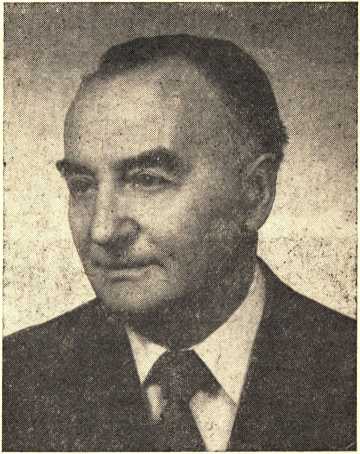 W lipcu br. przypada siedemdziesięciolecie urodzin znakomitego językoznawcy, dyrektora Instytutu Języka Polskiego PAN, Profesora Doktora Stanisława Urbańczyka. Dwie trzecie życia, tj. 46 lat Jubilata wypełniła czynna, twórcza praca jako uczonego, nauczyciela akademickiego, organizatora życia naukowego i popularyzatora wiedzy.Stanisław Urbańczyk urodził się 27 lipca-1909 roku w Kwaczale (dawny powiat chrzanowski). Po ukończeniu szkoły średniej w Krakowie, studiował w latach 1929—1934 polonistykę i slawistykę na Uniwersytecie Jagiellońskim, głównie pod kierunkiem profesorów: Kazimierza Nitscha, Tadeusza Lehra-Spławińskiego, Jana Rozwadowskiego, Ignacego Chrzanowskiego. Doktorat uzyskał w roku 1939, habilitował się w 1945 roku.Z Uniwersytetem Jagiellońskim związał się w roku 1937, jako asystent Katedry Języka Polskiego i Filologii Słowiańskiej. W listopadzie 1939 roku został wraz z profesorami tejże uczelni aresztowany przez Niemców i wywieziony do obozów koncentracyjnych w Sachsenhausen i Dachau, gdzie spędził 13 miesięcy (wspomnienia z pobytu w obozach przekazał w książce pt. „Uniwersytet za kolczastym drutem” Kraków 1946, wyd. 3.1 Poradnik Językowy nr 7/79310MONIKA GRUCHMANOWAw roku 1975). Po zwolnieniu z obozu i powrocie 21 grudnia 1942 roku do Krakowa, pracował jako bibliotekarz w ówczesnej „Stadtsbiliothek Krakau”, wykorzystując tę okazję do opiekowania się włączonymi do tej biblioteki księgozbiorami uniwersyteckimi. Równocześnie brał udział w organizowaniu polskiego życia naukowego w tajnym nauczaniu i w zebraniach naukowych, udostępniając dla tych celów również własne mieszkanie.Po odzyskaniu niepodległości pracował kolejno: do lutego 1947 roku na Uniwersytecie Jagiellońskim, w latach 1946—1948 jako profesor kontraktowy języka polskiego na Uniwersytecie Toruńskim, w roku 1947 objął jako zastępca profesora, zaś od roku 1948 jako profesor nadzwyczajny, Katedrę Języka Polskiego na Uniwersytecie Poznańskim. Nadal jednak był związany z krakowskim środowiskiem naukowym, zwłaszcza z Pracownią Słownika Staropolskiego PAU, a od roku 1953 PAN, jako kierownik pracowni oraz redaktor Słownika staropolskiego. W roku 1956 uzyskał tytuł profesora zwyczajnego i po przeniesieniu się z Poznania do Krakowa objął kierownictwo Katedry Filologii Słowiańskiej Uniwersytetu Jagiellońskiego. Od roku 1969 głównym miejscem pracy Profesora Dra Stanisława Urbańczyka stała się Polska Akademia Nauk. Oprócz kierowniczej funkcji w Pracowni Słownika Staropolskiego, w latach 1969—1973 pełnił obowiązki dyrektora Instytutu Badań Literackich PAN. W roku 1973 powołano Profesora na dyrektora powstałego w tym czasie w Krakowie Instytutu Języka Polskiego PAN.Odzwierciedleniem naukowej aktywności Profesora Dra Stanisława Urbańczyka jest ok. 500 pozycji bibliograficznych (są to: monografie, rozprawy, artykuły, referaty, komunikaty naukowe, prace popularnonaukowe, recenzje itp.) w wydawnictwach krajowych i zagranicznych. Pozycje te dotyczą różnorodnych zagadnień polonistycznych i slawistycznych. Na uwagę zasługują podstawowe nurty badawcze — niemożliwe jest bowiem przedstawienie tutaj całego dorobku naukowego Profesora.Głównym polem badawczym Profesora Dra Stanisława Urbańczyka są dzieje języka polskiego, zwłaszcza we wczesnej fazie rozwoju. Dzieje te przedstawia na tle historii narodu, ukazując współzależność pomiędzy całokształtem czynników polityczno-społecznych i kulturalnych a rozwojem systemu języka w poszczególnych okresach historycznych. W związku z powyższym rozważa problemy dotyczące powstawania i rozwoju języków narodowych i literackich, w szczególności zaś genezy i rozwoju polskiego języka literackiego. Zagadnienia te przedstawił m.in. w rozprawach:1 Szczegółowa bibliografia prac prof, dra St. Urbańczyka ukaże się w poświęconym Profesorowi roczniku „Polonica”. O Jego dorobku naukowym pisali: M. Kucała, Sześćdziesięciolecie prof. Stanisława Urbańczyka, Język Polski XLIX (1960), s. 328— 333; W. Kuraszkiewicz, Językoznawstwo polskie г słowiańskie na Uniwersytecie Poznańskim (1918—1969), w: Nauka w Wielkopolsce, Studia i materiały pod red. Gerarda Labudy, s. 521—522. Wydawnictwo Poznańskie, Poznań 1973.PROFESOR STANISŁAW URBAŃCZYK311W sprawie polskiego języka literackiego (1950), Głos w dyskusji o pochodzeniu polskiego języka literackiego (1953), Ogólne warunki powstawania słowiańskich języków narodowych i literackich we wczesnym średniowieczu (na materiale polskim) (1958). Profesor skłania się do tzw. wielkopolskiej teorii pochodzenia polskiego języka literackiego, przy czym jest zwolennikiem uznania języka najdawniejszych zabytków za język literacki. W jednym ze swoich artykułów pt. Polski język literacki w dobie przedpiśmiennej? (1977), odwołując się do analogii pozapolskich, zwraca uwagę na duże prawdopodobieństwo istnienia polskiej średniowiecznej literatury słownej, głównie o charakterze religijnym, prawniczym i artystycznym (w pieśniach). Zdaniem Profesora warto by podjąć poszukiwania w tym zakresie, zwłaszcza należy zanalizować pod tym kątem pieśni i zabytki z zakresu prawa.Inna grupa prac przedstawia ewolucję systemu języka polskiego. Najwcześniejsze badania w tym zakresie dotyczą składni historycznej: „Wyparcie staropolskiego względnego jen, jenże przez pierwotne pytajne który” — praca magisterska (1935) oraz „Zdania rozpoczynane wyrazem co w języku polskim” — rozprawa doktorska (1939). Dalsze badania wiążą się z rozwojem systemu fonologicznego i morfologicznego. Warto tu wskazać: Z zagadnień staropolskich: 1. á; 2. staropolskie o, ó (1952), Przyczyny zaniku samogłosek pochylonych w języku polskim (1964), Z dziejów końcówki -éch w gen. -loc. pl. zaimków i przymiotników (1960), rzeczowniki na -yja, -ija (1952), O staropolskim przedrostku na- // naj- (1952), Geneza spółgłosek ś, ź, ć w polskich sufiksach deminutywnych (1948).Profesor rozpatruje także bardzo istotny problem, jakim jest kształtowanie się norm języka literackiego w XVI wieku oraz znaczenie wielkich pisarzy XVI wieku dla rozwoju języka. Ogłosił szczegółowe studium na ten temat: Rola wielkich pisarzy złotego wieku na tle innych czynników kształtujących normy języka literackiego (1960).W dociekaniach naukowych Profesora uderza bogaty warsztat badawczy, precyzja i jasność sformułowań, a także dążność do uporządkowania treści używanych terminów i chronologii określonych zjawisk językowych. Istotne są tutaj artykuły: Rozwój języka narodowego. Pojęcia i terminologia (1956), Periodyzacja dziejów polskiego języka literackiego (1963).Z okresem staropolskim wiąże się opublikowana w roku 1945 rozprawa habilitacyjna pt. Z dawnych stosunków językowych polsko-czeskich. Cz. 1. „Biblia królowej Zofii” a staroczeskie przekłady Pisma świętego. W dwadzieścia lat później ukazała się w opracowaniu Profesora i czeskiego filologa, Vladimira Kyasa Biblia królowej Zofii z paralelnym tekstem czeskim i objaśnieniami (cz. I, 1965, cz. II, 1967, cz. III, 1971). Problematyka bohemistyczna stała się dla Profesora nurtem towarzyszącym Jego badaniom nad historią języka polskiego. Wynikiem bardzo szczegółowych poszukiwań jest m.in. studium: „Bogurodzica”. Problemy czasu powstania312MONIKA GRUCHMANOWAi tła kulturalnego (1978). Autor w sposób przekonywający ukazuje analogie językowe, kulturowe i kulturalne „Bogurodzicy” i staroczeskich pieśni, zwłaszcza „Hospodine, pomiluj ny”. Powstanie „Bogurodzicy” określa na drugą połowę wieku XIII, a nawet na wiek XIV. W sumie powyższe studium wnosi wiele uściśleń i nowych faktów związanych z najstarszą polską pieśnią poetycką.Profesor ukazuje również język polski na szerszym tle języków słowiańskich m.in. w artykułach: Rozwój słownictwa słowiańskiego w związku z rozwojem średniowiecznych społeczeństw słowiańskich (1968), Kontakty pols’koi movy z inšymy slovjans’kymy movamy — Vzajemnovplyv slovjans’kych mov i literatur (1972).Niemałe są zasługi Profesora Dra Stanisława Urbańczyka na polu leksykologii oraz leksykografii, zwłaszcza staropolskiej. Znajdujemy tutaj: drobne szkice o wyrazach, np. Przeżytek pogaństwa stpol. »żyrzec« (1948), Staropolskie »uwłoczyć« i synonimy (1954), Kilka staropolskich wyrazówOfiara i opiora 2. Parznia 3. Patoki (1971), Staropolska nazwa pojedynku (1977) i in., studia związane ze staropolskimi zapożyczeniami z języka ukraińskiego (1963), niemieckiego (1966, 1968), z historią leksykografii:o	poprawne odczytanie Wokabularza trydenckiego (1964), Słowniki, ich rodzaje i użyteczność (1964, wyd. II, 1967), Polskie słowniki oświeceniowe (1974).Z leksykografią zetknął się Profesor jako asystent w czasie wstępnych prac nad Słownikiem staropolskim. Po okupacji objął kierownictwo pracowni i stanowisko redaktora naczelnego tegoż słownika. W dużej mierze Jego zasługą jest doprowadzenie do rozpoczęcia w roku 1953 edycji ciągłej Słownika staropolskiego (w roku 1977 ukazał się t. VIII, z. 1). Jest to dzieło zbiorowe, lecz Profesor od początku uczestniczy w jego współtworzeniu, czuwa nad opracowaniem poszczególnych haseł i całości tomów. Uczestnictwo Profesora i fazy Jego pracy związanej ze Słownikiem ilustrują artykuły: Problemy redakcyjne Słownika staropolskiego na tle próbnych artykułów (1946), Próba Słownika staropolskiego (1947), Echa „Próby Słownika staropolskiego” i obecny stan prac nad tym słownikiem (1949), Zaczął wychodzić Słownik staropolski (1953), Odpowiedź na recenzją Słownika staropolskiego (J. Trypućki) (1957), Słownik staropolski jako źródło etnograficzne (1960), Z doświadczeń redakcyjnych Słownika staropolskiego (1967).W swoich badaniach naukowych wykracza Profesor poza dobę staro-i	średniopolską. Zajął się również późniejszymi okresami: Nad Oświeceniem (1951), Językoznawstwo polskie pierwszej połowy XIX wieku (1959), Językoznawstwo polskie w latach 1850—1918 (1975), Paralelne zjawiska w słowiańskich językach literackich w XIX wieku (1973).Profesor Dr Stanisław Urbańczyk jest wnikliwym obserwatorem współczesnej polszczyzny i na tle jej przemian rozpatruje zagadnienia normatywne. Można tu wymienić m.in.: Wpływ wojny na nasz językPROFESOR STANISŁAW URBAŃCZYK313(1946), Ze zjawisk współczesnego języka (1965), Integracja i dezintegracja językowa (1975), Kto i jak ustala wskazówki językowe (1969), W poszukiwaniu poprawnej polszczyzny (1976), Hierarchia kryteriów poprawności językowej we współczesnym języku polskim (1977). Na szczególne podkreślenie zasługuje ostatnia pozycja. Profesor zwraca w niej uwagę na zależność liczby i hierarchii kryteriów poprawności od stopnia świadomości językowej i znajomości stylów. Podkreśla też znaczenie słowników i poradników oraz rolę m.in. Komisji Kultury Języka, Komitetu Językoznawstwa, wybitnych autorów językoznawczych w kwalifikacji i aprobacji kształtującego się uzusu językowego. Sam Profesor zabiera często głos na łamach „Języka Polskiego” w sprawach poprawnościowych dotyczących wyrazów i zwrotów. Nadto wybrał i opracował artykuły poprawnościowe z tegoż czasopisma i wydał je w zbiorze pt. Polszczyzna piękna i poprawna (1963, wyd. II zmienione i rozszerzone 1966), Nazwy i nazwiska. Porady językowe (1964).Wśród publikacji Profesora znaleźć można artykuły dotyczące dialektologii historycznej i współczesnej, np.: Dwie cechy dialektyczne: wymowa typu fała i końcówka miejsc. 1. mn. -och (Głos w dyskusji nad miejscem powstania Psałterza Floriańskiego) (1949), Wartość składniowa polskich tekstów gwarowych (1938), Gwary polskie na substracie staropruskim i geneza mazurzenia (1952), Początki polskiego dialektu na Wileńszczyźnie (1968). Profesor jest autorem podręcznika dla studentów „Zarys dialektologii polskiej” (1953, wyd. V, 1976) oraz współautorem podręcznika (obok Zenona Klemensiewicza i Tadeusza Lehra-Spławińskiego) „Gramatyka historyczna języka polskiego” (1955, wyd. III, 1965), w którym opracował w poszczególnych rozdziałach zagadnienia dialektologiczne.Inną dziedziną badawczą Profesora jest onomastyka. W latach powojennych włączył się w prace związane z przywracaniem i ustalaniem polskich nazw na Ziemiach Zachodnich. Znalazło to swój oddźwięk w różnego typu artykułach, jak: O właściwą nazwę Sudetów polskich (1946), Porządkowanie nazw miejscowych; Zbliża się kres chaosu w nazwach na Ziemiach Zachodnich (1947), Polskość nazw miejscowych — Ziemia Lubuska (1956) i inne. Objaśnił nadto na łamach licznych czasopism wiele nazw osobowych, plemiennych, miejscowych, nazw krajów, gór itp. Równocześnie poświęcił sporo uwagi religii oraz nazwom bóstw słowiańskich w rozprawach takich, jak: Religia pogańskich Słowian (1947), Wierzenia plemion prapolskich (1962). Jest autorem onomastycznych etymologii w Słowniku starożytności słowiańskich (t. I 1961, t. II 1964, t. III 1967,, t. IV 1970, t. V 1975).Profesor Dr Stanisław Urbańczyk jest dobrze znany jako nauczyciel akademicki. Wykształcił wielu językoznawców polonistów i slawistów, z których część zajmuje obecnie stanowiska naukowe. Szczególnie należy podkreślić okres poznański Profesora w latach 1947 do 1956. Uniwersytet Poznański zawdzięcza Mu zorganizowanie po okresie okupacyjnym polo314MONIKA GRUCHMANOWAnistycznych studiów językoznawczych. Władze uczelni powierzyły także Profesorowi w roku 1951 reorganizację ówczesnego Wydziału Humanistycznego i utworzenie Wydziału Filologicznego, powołując Go na pierwszego dziekana tego Wydziału (w latach ak. 1951/52—1953/54). Jako dydaktyk wzbudził swoimi zajęciami zainteresowania językoznawcze u studentów. Jego seminaria o ciekawej problematyce, cieszyły się dużą frekwencją (często uczestnicy seminariów literackich wybierali seminarium Profesora jako drugie). Był wymagającym, lecz jednocześnie życzliwym opiekunem studiujących i tworzącej się młodej kadry naukowej. Z Jego inspiracji podjęto badania gwarowe na obszarze Wielkopolski, a także badania onomastyczne, zwłaszcza toponimiczne. Mimo przeniesienia się w roku 1956 z Poznania do Krakowa, Profesor nadal utrzymuje kontakty z naukowym środowiskiem Poznania. W dowód uznania zasług dla powojennej polonistyki poznańskiej Instytut Filologii Polskiej zadedykował Profesorowi Drowi Stanisławowi Urbańczykowi z okazji Jego jubileuszu znajdujący się w druku językoznawczy tom Studiów Polonistycznych UAM.Zasługi Profesora w organizowaniu nauki polskiej zaznaczają się w każdym etapie Jego działalności zawodowej, nie wyłączając okresu okupacji. Zajmował i nadal zajmuje kierownicze stanowiska w komisjach PAN, radach naukowych i redakcyjnych. Jest członkiem wielu towarzystw naukowych i ich zarządów w różnych miastach. Inspiruje i organizuje liczne konferencje naukowe środowiskowe, ogólnopolskie, międzynarodowe i aktywnie w nich uczestniczy. Reprezentuje również naukę polską jako referent i dyskutant na wielu zagranicznych konferencjach i kongresach. Jego szeroka działalność oceniana jest bardzo wysoko, czego dowodem są przyznane Profesorowi odznaczenia i wyróżnienia w kraju i za granicą.Mimo ogromnego zaangażowania w pracę naukową i organizacyjną znajduje czas na działalność popularyzatorską, zwłaszcza w Towarzystwie Miłośników Języka Polskiego. Godnymi uznania są prelekcje Profesora w oddziałach TMJP również w małych miastach i różnych częściach kraju. W kontaktach z ludźmi jest bezpośredni, życzliwy, towarzyski, czym — w połączeniu z Jego szeroką wiedzą — zjednuje sobie szacunek, uznanie i sympatię.Środowisko językoznawcze życzy Jubilatowi niespożytych sił w twórczej pracy dla dobra nauki i kultury polskiej.Monika GruchmanowaWitold MańczakCZY W POLSKIM SĄ WYRAZY NIEAKCENTOWANE?W latach 1952—1953 ogłosiłem na temat akcentu kilka artykułów1, które z początku wywołały pewne zainteresowanie. Najpierw ukazały się krótkie pozytywne wzmianki H. Grappina 2, następnie ukazał się obszerny krytyczny artykuł M. Dłuskiej3, a w końcu pojawiła się krótka negatywna wzmianka Topolińskiej4. Natomiast później mój pogląd na podział wyrazów na akcentowane i nieakcentowane był pomijany całkowitym milczeniem. Gdyby ktoś zadał sobie trud przejrzenia całej polskiej literatury językoznawczej od 1962 r. do dziś, znalazłby w niej setki, a może nawet więcej niż setki wypadków użyć takich terminów jak proklityka, enklityka, wyraz nie akcentowany, wyraz ortotoniczny, zestrój akcentowany itp., i ani jednej wzmianki o moim poglądzie na te sprawy. Nawet M. Dłuska, która w 1976 r. w drugim wydaniu swego podręcznika zamieściła wykaz wszystkich autorów, którzy kiedykolwiek (poczynając od XVIII w.) cokolwiek na temat polskiej prozodii napisali, mego nazwiska nie wymieniła 5 6.By nie dopuścić do tego, żeby mój pogląd popadł w zapomnienie, przy różnych okazjach napomykałem, że mój pogląd na te sprawy różni się od powszechnie przyjętego i odsyłałem do artykułów z lat 1952—1953 ". Ponadto bezpośrednio po ukazaniu się w 1957 r. artykułu M. Dłuskiej, w którym moje poglądy zostały poddane krytyce, napisałem odpowiedź1	W. Mańczak, Problematyka badań nad akcentem we współczesnej polszczyźnie, „Spraw.PAU” LIII, 1952, s. 13—15; O akcentuacji grup dwuwyrazowych, „JP” XXXII, 1952, s. 15—24; Enklityki i proklityki w języku polskim, tamże, s. 66—76; O akcentuacji grup ponaddwuwyrazowych, tamże, s. 145—156; O akcentowej ewolucji zrostów, „JP” XXXIII, 1953, s. 155—176; L’accentuation des groupes syntaxiques, „BPTJ” XII, 1953, s. 55—65.2	H. Grappin, „Revue des Études Slaves” XXX, 1953, s. 243, oraz XXXI, 1954. s. 279.s M. Dłuska, Akcent i antona w języku polskim, „SFPS” 2, 1957, s. 92—121.4 Z. Topolińska, „Z historii akcentu polskiego od wieku XVI do dziś”, Wrocław1961, s. 39.6 M. Dłuska, „Prozodia języka polskiego”, 2 wyd., Warszawa 1976, s. 107 nast.* Por. np. W. Mańczak, „Polska fonetyka i morfologia historyczna”, Warszawa 1965, s. 17; 2. wyd. Warszawa 1975; Gramatyka „transformacyjna” a zdrowy rozsądek, „JP” XLVII, 1967, s. 47; „Z zagadnień językoznawstwa ogólnego”, Wrocław 1970, s. 95—114; rec. gramatyki W. Kuraszkiewicza, „JP” LI, 1971, s. 216; rec. pracy A. Kowalskiej, „JP” LIII, 1977, s. 380—381.I316WITOLD MAŃCZAKna ten artykuł, ale nie zdołałem jej zamieścić ani w „SFPS”, ani w „BPTJ”. Niniejszy artykuł jest ze względu na brak miejsca skróconą wersją pierwotnej odpowiedzi.I. M. Dłuska reprezentuje tradycyjny pogląd, że w polskim (jak i w innych językach) istnieją wyrazy akcentowane i nie akcentowane. Jedyną nowością u autorki jest neologizm terminologiczny, a mianowicie wprowadzenie terminu „zestrój akcentowy” na oznaczenie tego, co przed nią nazywano połączeniem wyrazu akcentowanego z nie akcentowanym albo połączeniem wyrazu ortotonicznego z proklityką lub enklityką, przy czym jednemu wyrazowi akcentowanemu czyli ortotonicznemu może towarzyszyć jeden lub więcej niż jeden wyraz nie akcentowany, czyli jedna lub więcej niż jedna proklityką albo enklityką. Nie wdając się w rozważania na temat tego, czy postęp nauki polega na wymyślaniu nowych nazw dla starych (i to bardzo starych, bo pochodzących aż ze starożytności) pojęć, przejdźmy do meritum sprawy. Pogląd, jakoby w polskim istniały wyrazy zarówno akcentowane jak i nie akcentowane, opiera się na obserwacji, że niektóre grupy dwuwyrazowe, w skład których wchodzą przyimki, zaimki czy spójniki, jeśli je wymówić jednym tchem, tzn. bez pauzy, są nie do odróżnienia od pojedynczych wyrazów, np. na wozy = nawozy, za sady = zasady, do wody = dowody, wy lećcie, = wylećcie, a dama = Adama. Ponieważ zaś pierwsza sylaba w nawozy, zasady, dowody, wylećcie czy Adama jest nie akcentowana, wnosi się, że i przyimki (np. na), zaimki (np. wy) czy spójniki (np. a) są nie akcentowane, podczas gdy rzeczowniki (np. wozy) czy czasowniki (np. lećcie) są akcentowane. Pogląd, jakoby wyrazy, a ściślej mówiąc, kategorie wyrazów, zwane częściami mowy dzieliły się na akcentowane i nie akcentowane, z powodu ciągłego powtarzania stał się dogmatem, którego się nikt nie ośmiela kwestionować. Jeśli jednak baczniej przyjrzeć się temu dogmatowi łatwo zauważyć, że pozostaje on w zgodzie jedynie z niektórymi, nie zaś ze wszystkimi faktami. Innymi słowy, nie jest on niczym innym, jak fałszywym uogólnieniem. Oto garść przykładów na poparcie tego poglądu. Jest faktem, że wymówione jednym tchem, tzn. bez pauzy na wozy jest nie do odróżnienia od nawozy, ale tak samo ma się rzecz z grupami wyrazowymi, w skład których wchodzą nie tylko rzekomo nie akcentowane przyimki, zaimki czy spójniki, ale i rzekomo zawsze akcentowane rzeczowniki, przymiotniki, przysłówki czy czasowniki, np. kieł basa — kiełbasa, kino „Teatr — kinoteatr, kilo waty = kilowaty, w białym stoku — w Białymstoku, często chowa — Częstochowa, nosi woda = nosiwoda, wozi wodę = woziwodę, pali sady = palisady, moczy gębę = moczygębę. Grupa dwuwyrazowa pod człowieka to według tradycyjnego ujęcia połączenia proklityki z wyrazem ortonicznym (czyli zestrój akcentowy według terminologii M. Dłuskiej), natomiast pot człowieka to dwa wyrazy akcentowane czyli ortotoniczne, tymczasem w rzeczywistości pod człowieka jest nie do odróżnienia od pot człowieka, tzn. pod człowieka = pot człowieka. WyrażenieWYRAZY NIEAKCENTOWANE W JĘZYKU POLSKIM317koło wozu znaczyć może albo ‘près de la voiture’ albo ‘roue de la voiture’. W pierwszym wypadku według tradycyjnego ujęcia jest połączeniem proklityki z wyrazem akcentowanym (czyli jednym zestrojem akcentowym), a w drugim wypadku jest połączeniem dwu wyrazów akcentowych, tymczasem w wymowie między koło wozu ‘près de la voiture’ a koło wozu ‘roue de la voiture’ nie ma żadnej różnicy. Według tradycyjnego poglądu mu jest enklityką, ponieważ daj mu brzmi tak samo jak fikcyjne *dajmu, a przecież widzi pan ‘il vous voit’ też jest nie do odróżnienia od fikcyjnego *widzipana, jakkolwiek wyraz pan jest rzeczownikiem. Tego rodzaju przykłady, których liczbę łatwo by można mnożyć, nasunęły mi myśl, że zjawiska tradycyjnie nazywane proklizą i enklizą nie są w rzeczywistości niczym innym jak szczegółowymi wypadkami ogólnej zasady, że w każdej grupie dwuwyrazowej jeden z wyrazów (najczęściej pierwszy, rzadziej drugi) jest słabiej akcentowany od pozostałego wyrazu. Innymi słowy doszedłbym do przekonania, że w grupie dwuwyrazowej nigdy nie zdarza się, że oba wyrazy były jednakowo silnie akcentowane, na skutek czego przynajmniej w wielu językach, m.in. w polszczyźnie, tradycyjny podział wyrazów na wyrazy akcentowane i nieakcentowane należy odrzucić jako nie odpowiadający faktom.M. Dłuska zarzuca mi, że użyłem „błędnej, dawno skompromitowanej metody posługiwania się, jako przykładami dowodowymi, kompleksami bezsensownych sylab”, metody, która „była wypróbowana przez fonetyków ubiegłego i początku obecnego wieku i zbankrutowała”, gdyż okazało się, że nie daje wyników, na których by można było polegać, wyników cennych dla językoznawstwa”. Zdaniem autorki „bezsensowne sylaby są pozajęzykowym nonsensem, na wzór którego nie można modelować sensownych zdań polskiego języka”, a mój pomysł posługiwania się tą metodą był „fatalnym pomysłem”.Nie uważam informacji autorki, według której ta metoda miałaby być zarzucona, za ścisłą. Np. K. L. Pike uważany — mniejsza o to, czy słusznie czy niesłusznie — za jednego z wybitniejszych powojennych fonetyków, wcale nią nie gardzi7. Z pewnością bez trudu można by znaleźć wielu współczesnych językoznawców, którym słuszność tej metody wydaje się równie oczywista jak mnie. Nie będę jednak tego czynił, gdyż nie uważam powoływania się na autorytety za argument. Natomiast posłużę się prostym rozumowaniem. Nie brak laików, którzy zasugerowani ortografią twierdzą, że u i ó są różnie wymawiane. Przekonać ich o niesłuszności tego zdania można za pomocą następującego doświadczenia. Należy wziąć 20 kartek papieru, na 10 napisać stuk, na 10 stóg, zmieszać je i kazać odczytywać te wyrazy komuś trzeciemu, a ów laik nie wierzący w identyczność wymowy u i ó powinien odgadywać, czy chodzi o stuk czy o stóg. Z ra-7 Por. np. K. L. Pike, „The Intonation of American English”, Ann Arbor 1946, passim.2 Poradnik Językowy nr 7/79318WITOLD MAŃCZAKchunku prawdopodobieństwa wynika, że gdyby to doświadczenie przeprowadzić przy użyciu znacznej liczby kartek, przy której mogłoby zacząć działać prawo wielkich liczb, nasz laik dałby około 50% odpowiedzi trafnych i tyleż odpowiedzi mylnych, co najzagorzalszego zwolennika poglądu, jakoby ó i u były wymawiane różnie, powinno przekonać, że jest w błędzie.Przypuśćmy jednak, że ów laik zgodziwszy się na to, że wymowa u i ó jest identyczna, nie chciałby uwierzyć, że ż i rz brzmią jednakowo. Przychodzi mi na myśl tylko jedna para homonimów różniących się co do ż i rz (przy czym jeden z wyrazów jest gwarowy, i w dodatku nieprzyzwoity). Wyobraźmy sobie, że w języku literackim nie ma pary homonimów różniących się jedynie co do ż i rz. Czy w takim wypadku nie można by owego laika przekonać, że ż i rz to ta sama głoska, Uważam, że w takim wypadku można by z powodzeniem uciec się do eksperymentu z wyrazem fikcyjnym, np. *rzaba. Gdyby naszemu niedowiarkowi kazać zgadywać, czy chodzi o żaba czy *rzaba, to przy użyciu znacznej liczby kartek dałby około 50% odpowiedzi trafnych i tyleż błędnych, a więc otrzymalibyśmy taki sam wynik jak operując parę rzeczywistych wyrazów stuk i stóg. Oczywiście nie widać żadnego powodu, dla którego przeprowadzanie eksperymentów z fikcyjnymi wyrazami miałoby dawać dobre wyniki w wypadku głosek, a złe w wypadku akcentu.Już w starożytnych Indiach znano reguły dotyczące sandhi, zjawiska polegającego na tym, że jeden i ten sam wyraz w otoczeniu różnych wyrazów różnie brzmi. Podobne reguły dotyczące polszczyzny tłumaczą, czemu np. izolowane od brzmi ot, natomiast w wymówionym jednym tchem od ojca przyimek brzmi od. Rzecz jednak w tym, że dotychczas zajmowano się wyłącznie zmianami, jakim w polszczyźnie na skutek działania sandhi ulega skład głoskowy wyrazów, ja natomiast w 1952 r. ustaliłem reguły odnoszące się do zmian, jakim ulega akcentuacja wyrazów. Zgodnie z tymi regułami wyraz np. stawia w zdaniu Chłopiec stawia klocki akcentowany jest na przedostatniej, natomiast w wymówionym jednym tchem zdaniu Chłop stawia stodołą wyraz stawia jest akcentowany na ostatniej sylabie, a w wymówionym bez pauz zdaniu Chłop stawia stogi jest w ogóle nie akcentowany, czemu M. Dłuska nie chce dać wiary. By się przekonać, że tak jest w istocie, wystarczy przeprowadzić opisany pod II eksperyment, który wykaże, że wymówione jednym tchem zdania Chłop stawia stodołą i Chłopsta wiastodołą są nie do odróżnienia. Z tego zaś, że w fikcyjnym *wiastodołą występuje akcent poboczny na zgłosce inicjalnej, wynika, że w Chłop stawia stodołą czasownik nosi akcent na ostatniej, a nie przedostatniej sylabie. Podobny eksperyment wykaże, że wymówione bez pauz Chłop stawia stogi jest nie do odróżnienia od *Chłopsta wiastogi. Z tego zaś, że w fikcyjnym *Chłopsta nie akcentowana jest ostatnia sylaba, a w fikcyjnym *wiastogi pierwsza sylaba, wynika, że w wymówionym jednym tchem zdaniu Chłop stawia stogi czasownikWYRAZY NIEAKCENTOWANE W JĘZYKU POLSKIM319jest pozbawiony akcentu. Mutatis mutandis za pomocą podobnych doświadczeń można wykazać prawdziwość i innych obserwacji, jakie kwestionuje autorka (np. jakkolwiek to się może wydawać na pierwszy rzut oka nieprawdopodobne, dam panu ‘je vous donnerai’ jest nie do odróżnienia od fikcyjnego *dampa nu).Oczywiście przy tym wszystkim nie wolno zapominać o tym, że nie do odróżnienia jest wymówione jednym tchem Chłop stawia stogi od *chłopsta wiastogi. Na znacznych obszarach Polski jednym tchem i swobodnie wymówione nos ojca brzmi (nozojca), w co wielu laików nie chce wierzyć, zwracając uwagę na to, że oni potrafią najwyraźniej powiedzieć (nosojca). I istotnie, żaden Polak pochodzący z obszaru o wymowie udźwięczniającej, nie ma najmniejszej trudności z wymówieniem (nosojca): wystarczy do tego minimalna pauza lub odrobina uwagi. Podobnie wyraz rozszczepiony brzmi nie tylko (rozššcepony), ale i (rošščepony) itd. To zaś, co jest charakterystyczne dla sandhi głoskowego, odnosi się także do sandhi akcentowego. W jednym tchem wymówionym Chłop stawia stogi czasownik nie jest akcentowany, wystarczy jednak minimalna pauza przed czasownikiem, by w wyrazie pojawił się akcent na przedostatniej.Najbardziej zastanawiającą rzeczą w artykule M. Dłuskiej jest to, że wprawdzie autorka uważa za błędną metodę eksperymentów z fikcyjnymi wyrazami, jednak nigdzie się nie wypowiada na temat eksperymentów z rzeczywistymi wyrazami. Jakkolwiek krytyce moich poglądów autorka poświęciła artykuł liczący aż bez mała 30 stron, nie można się z niego dowiedzieć, czy zdaniem autorki jest prawdą, czy też nie jest prawdą, że istnieją omówione pod I homonimy w rodzaju pali sady = palisady czy pod człowieka = pot człowieka, a przecież te właśnie homonimy stanowią fundament mej koncepcji akcentu. Dlaczego autorka pominęła milczeniem mój najważniejszy argument, nie wiem.Autorka tak oto relacjonuje mój pogląd dotyczący zrostów: „do tego... jest jednym wyrazem (także jednym wyrazem jest 'u mnie, 'od was, 'do was, 'za nim...). A to na podstawie proporcji: 'od was : o'de mnie : od 'niego = 'odejdź : o'dejdzcie : od'chodzcie..., zatem przyimek+zaimek ten jest wbrew pisowni jednolitym wyrazem, jak świadczy o tym proporcja 'do tych : do'tego = 'dowóz : do'wozu”. Następnie zaś autorka mój pogląd opatruje następującym komentarzem: „Cóż kiedy człony tej proporcji są tylko pod względem akcentowym równoważne, nie są zaś równoważne pod względem słowotwórczym. Na to, żeby proporcja dowiodła, że 'do tych, do 'tego to «jednolity wyraz», jak chce Mańczak — trzeba by, żeby proporcja wyglądała tak: 'do ten, do 'tego, do 'temu, 'do tym, w 'do tym, o 'do tenl : pl. 'do ci, 'do tych, 'do tym, do 'tymi, w 'do tych, o 'do ci = 'dowóz, do'wozu, dowo'zowi...: do'wozy, do'wozów itd., słowem w całym paradygmacie. A skoro proporcja tak nie wygląda..., mamy do czynienia z zespołem dwóch wyrazów... To samo dotyczy proporcji2*320WITOLD MAŃCZAK'od was — 'odejdź. Jest błędna. Dopiero gdyby było 'u ja, 'u mnie, 'u mną... 'od wy, 'od was, 'od wam, od’wami..., 'do wy, 'do was, 'do wam, do' wami, w 'do was, o' do wy! — to by można przeprowadzić proporcję z 'odejdź, oďejdźcie itd.”. Tok rozumowania autorki jest dla mnie niejasny. Dlatego poprzestanę na stwierdzeniu, że jeśli połączenia przyimków z ten uważam za zrosty, to dlatego, że zachodzi różnica między akcentuacją 'przez ten (czas) a 'przez "zły (czas), między 'do tych (serc) a 'do "złych (serc), między 'do tej (pani) a 'do "złej (pani), natomiast w akcentuacji nie zachodzi różnica między za tym (idzie) a zatem (idzie), po tym (poznają) a potem (poznają) albo między przez to (widzą) a przeto (widzą).Wreszcie można za pomocą eksperymentu wykazać, że o to miasto jest nie do odróżnienia od oto miasto. Mutatis mutandis podobnie ma się rzecz z połączeniami przyimków z zaimkami osobowymi, np. można za pomocą doświadczenia wykazać, że za nim wbrew pisowni jest takim samym zrostem jak zanim.Wreszcie w artykule można znaleźć mnóstwo twierdzeń, które budzą zastrzeżenia, ale dla meritum sprawy są mniej ważne. Oto garść przykładów. Zdaniem autorki "na przeznaczonych dla cudzoziemców kursach wymowy francuskiej mówi się Polakom: „Tylko nie myślcie, że możecie we francuskim tak posługiwać się akcentem jak w polskim. Może to bardzo wygodne, ale u nas niedopuszczalne. — I Polak mozolnie uczy się rozczłonkowywać francuszczyznę po francusku, nie po polsku. Uczy się np. tego, że po francusku każde zdanie jest wyraźnie dwudzielne, gdy po polsku wcale nie każde”. Choć uczę francuskiego od kilkudziesięciu lat, nigdyo	tym nie słyszałem. — Według autorki akcent ma funkcję delimitacyjnąi	jednoczącą. W moim przekonaniu to dwie nazwy jednej i tej samej rzeczy. Jeśli napiszemy AB-CD, to będziemy mieli do wyboru: albo powiedzieć, że kreska oddziela AB od CD, albo że kreska jednoczy AB w jedną całość, a CD w drugą, ale bez względu na sformułowanie zawsze będzie chodziło o jeden i ten sam stan rzeczy, a mianowicie o kreskę znajdującą się między AB a CD. — Autorka sądzi, że wiatrak można podzielić na sylaby wiat-rak lub wia-trak. Mnie się wydaje, że tylko drugi podział wchodzi w rachubę. — Zdaniem autorki „można powtarzać Irka lub masło tak, żeby w końcu nie było wiadomo, czy to Irka czy Kair, masło czy słoma”. Tak nie jest, gdyż zawsze po miejscu akcentu można rozpoznać, o który wyraz chodzi. — Moim zdaniem językoznawca, zawalidroga czy Białegostoku to jednolite wyrazy, w których akcent poboczny pada na sylabę inicjalną, podczas gdy autorka słyszy akcent na -zy, -wa i -łe-. — Jest faktem, że niektóre zestawienia mają akcentuację typu gа"zetka 'ścienna, natomiast nie jest mi znana akcentuacja "dzwon zato'piony, "tkacze norym'berscy, "koń tro'janski, jaką przytacza M. Dłuska. — Odpowiednikiem poi. stój jest ros. stoj, a nie dwusylabowe stoi, jak utrzymuje autorka.WYRAZY NIEAKCENTOWANE W JĘZYKU POLSKIM321Kończąc należy zwrócić uwagę na to, że gdyby ktoś przypadkiem chciał wiedzieć, czy słuszny jest tradycyjny pogląd (reprezentowany przez M. Dłuską) czy mój pogląd, powinien się nie wdawać w żadne abstrakcyjne spekulacje, ale zrobić to, czego akurat M. Dłuska nie uczyniła, a mianowicie przeprowadzić parę konkretnych eksperymentów, na które zużyje najwyżej 15 minut. Chodzi o eksperymenty podobne do opisanych pod II, a mające na celu skontrolowanie, czy prawdą jest, że nie tylko połączenia zwane „zestrojami akcentowanymi (typu na wozy) są nie do odróżnienia od pojedynczych wyrazów typu nawozy, ale i rzekome połączenia dwu wyrazów ortotonicznych typu kieł basa, często chowa (o których mowa pod I) są nie do odróżnienia od pojedynczych wyrazów typu kiełbasa, Częstochowa. Równie instruktywne byłoby zbadanie, czy np. pod człowieka można odróżnić od pot człowieka.Fakt, że w ciągu więcej niż ćwierci wieku nikt nie był skłonny poświęcić kwadransa na przeprowadzenie tego rodzaju doświadczeń, świadczy o tym, jak głęboko w mentalności językoznawców zakorzeniony jest kult autorytetów i idąca z nim w parze awersja do eksperymentów.Ryszard TokarskiANALOGIE ROZWOJOWEW KOMPLEMENTARNYCH ZESPOŁACH WYRAZOWYCHLektura prac materiałowych, wykorzystujących metodologiczne podstawy teorii pól semantycznych, nasuwa wniosek, że większość tych prac ogranicza się zazwyczaj do rozpatrywania jednego tylko typu relacji znaczeniowych między wyrazami. Pisze się więc najczęściej o polach synonimicznych, rzadziej antonimicznych czy komplementarnych itp. Zwykle przyjęcie takiego właśnie stanowiska zdeterminowane jest celem analizy: badacz intuicyjnie, bądź opierając się na swym doświadczeniu leksykologicznym uznaje, że np. dla jakiejś klasy wyrazów pewna opozycja semantyczna jest ważniejsza niż inne i na niej skupia swe zainteresowanie. Jednak taki punkt widzenia może pociągać za sobą niebezpieczeństwo zbytnich uproszczeń w opisie pola. Rozpatrzmy np. wyraz kobieta. Wyraz ten może współtworzyć leksykalną parę komplementarną typu mężczyzna — kobieta, analogicznie do innych par wyrazowych typu baran — owca, kogut — kura itp. Za główną można również uznać relację synonimiczności i analizować podobieństwa i różnice, jakie zachodzą między wyrazami kobieta, kobiecina, niewiasta, babsko itp. W rzeczywistości jednak tego typu analiza nie doprowadzi do pokazania faktycznego miejsca, jakie zajmuje wyraz kobieta w polu znaczeniowym. Powiązania tego wyrazu z innymi są bowiem liczniejsze: jest on hiponimem wyrazu człowiek, także hiperonimem wyrazu staruszka. Schematycznie można to przedstawić w sposób następujący: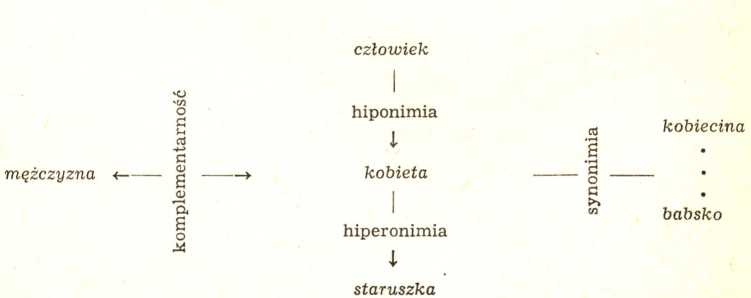 ANALOGIE ROZWOJOWE323Warto tu zaznaczyć, że przedstawiony schemat nie uwzględnia wszystkich relacji znaczeniowych kobiety z innymi wyrazami. Co więcej: nie pokazuje on istotnych dla problemu „przylegania”, „krzyżowania się” pól zjawisk związanych z polisemią wyrazu i jego treściami konotacyjnymi, które skutecznie zazwyczaj komplikują i rozszerzają semantyczne modele powiązań międzywyrazowych. Wydaje się, że dopiero w miarę pełne odtworzenie semantycznej siatki pola, które pokazywałoby miejsce danego wyrazu w polu, różnorodność semantycznych powiązań tego wyrazu z innymi jednostkami leksykalnymi, może być podstawą do uznania jednej (czy kilku) relacji znaczeniowych za ważniejsze dla dalszych przemian danego wyrazu.Zasygnalizowany w tytule artykułu problem analogii rozwojowych w komplementarnych zespołach wyrazowych prześledzimy na przykładzie opozycji rodzaju naturalnego w nazwach ludzi dorosłych, a więc w parach leksykalnych, w których jeden z elementów reprezentuje semantyczną klasę «dorosła istota ludzka płci żeńskiej», drugi natomiast — «dorosła istota ludzka płci męskiej». Jeśli za punkt wyjścia analizy przyjmiemy wyraz kobieta i jego synonimy, wówczas problem analogii rozwojowych będzie musiał uwzględnić z wielości semantycznych relacji wyrazu kobieta w polu dwie: synonimię i komplementarność *. Analiza będzie uwzględniała zmiany, jakie zaszły w wybranych grupach wyrazowych od wieku XVI do czasów dzisiejszych.W analizowanym tu polu (właściwie jego cząstce) semantyczne klasy wyrazów «dorosła istota ludzka płci żeńskiej» i «dorosła istota ludzka płci męskiej» tworzą binarną opozycję komplementarności. Ze szczególnym naciskiem chcielibyśmy podkreślić tu fakt, że jako kryterium komplementarności występuje cecha rodzaju naturalnego. Opozycja płci bowiem nie tylko rozróżnia pary wyrazowe, ale również wiąże je w bardzo ścisłe klasy dwuelementowe. Zwróćmy uwagę, iż w licznych wyrazowych zespołach komplementarnych płci zwierząt i ludzi występuje ta sama podstawa słowotwórcza, a zmieniają się jedynie formanty rodzajowe: lew — lwica, kaczor — kaczka, pan — pani itd. W każdej takiej parze istnienie jednego z członów komplementarnych podtrzymywane jest przez morfologiczną i semantyczną motywację, jaką narzuca drugi człon opozycji. Stąd też wynika tendencja do tworzenia (czy uzupełniania) środkami morfologicznymi par leksykalnych, kiedy to na jakimś etapie rozwoju języka występuje tylko jeden człon pary. Przykładowo: wyraz małżonka, powstały jako konieczność wyróżnienia spośród wielu żon pogańskich — jedynej aprobowanej przez Kościół — pociągnął za sobą narodziny wyrazu małżonek, mimo iż pozajęzykowych konieczności ku temu nie było (wielomęstwo —1 Szersze omówienie pola nazw charakteryzujących człowieka pod względem płci i wieku zob. w: R. Tokarski: O kilku relacjach semantycznych w polu wyrazowym. W tomie: „Z zagadnień słownictwa...” (w druku).324RYSZARD TOKARSKIw przeciwieństwie do. wielożeństwa — nie było w polskich plemionach przedchrześcijańskich znane), wyraz babusia spowodował powstanie męskiego odpowiednika babuś «dziadek», znany wcześniej rzeczownik synowa «żona syna» wpłynął na powstanie neologizmu synowy «zięć» itd. Problem analogii w językoznawstwie nie jest nowy, tu jednak warto zwrócić uwagę na artykuł M. Szymczaka2, który wskazuje na oddziaływanie analogii w terminologii rodzinnej, a więc grupie wyrazowej powiązanej wieloma nićmi z analizowanymi tu parami z klas «istota ludzka płci żeńskiej a. męskiej». Cytowane wyżej przykłady działania analogii pochodzą z tejże pracy M. Szymczaka.Opozycja komplementarności płci może być również wyrażana jednostkami różnordzennymi, np. baran — owca, mąż — niewiasta itd. Można więc wnioskować, że istnieje ścisły związek między komplementarnymi terminami płci niezależnie od tego, czy są to pary różno- czy jednordzenne, aczkolwiek te ostatnie są łatwiej dostrzegalne.W obydwu wspomnianych wyżej klasach znaczeniowych występuje kilka wyrazowych par komplementarnych, a każda z nich niesie inne walory stylistyczno-ekspresywne, różni się też stopniem istotności w swej cząstce pola. Zanim jednak przejdziemy do szczegółowszej analizy tych par, zwróćmy uwagę na zanik przynajmniej jednego wyrazu z klasy «dorosła istota ludzka płci żeńskiej», mianowicie żeńszczyzna, którego powstanie wiąże się z procesem analogii.Wyraz ten, notowany w tekstach średniowiecza i wieku XVI, w okresach późniejszych nie ma już poświadczeń. Został on utworzony od przymiotnika żeński na wzór rzeczownika mężczyzna. W tym wypadku zasada analogii nie sprawdziła się do końca, ponieważ leżała u źródeł powstania wyrazu, ale nie podtrzymywała już jego żywotności. Niewątpliwie wpływ na to wywarł niezbyt ustabilizowany status wyrazu mężczyzna: początkowo miał on znaczenie collectivum i jeszcze w wieku XVI, kiedy żeńszczyzna powoli zamierała, znaczenie kolektywne i jednostkowe występowały w tekstach. Rzeczownik mężczyzna nie mógł więc być pełnowartościowym oponentem w tej parze komplementarnej, tak jak w:mąż — niewiastaW wiekach XV i XVI wyrazy te były jednostkami centralnymi w swych cząstkach pola i stanowiły podstawową parę komplementarną płci ludzkiej, np. Y stworzył P. Воg człowieka to ięst parę łudzi, męża у niewiastę SkarŻyw. W wieku XVII mąż w tym znaczeniu jest nadal wyrazem żywym, np. Już też nasz starzec fochom cielesnym i świeckim da pokój. Abo umarł? Żyjeć, ale dzieckiem. Kiedyż wżdy będzie mężem? Był, ale zdzieciniał PotMor. ** M. Szymczak: O analogii semantyczno-słowotwórczej w polskiej terminologii rodzinnej. „Prace Filologiczne” XIX, 1969, s. 119-—126.ANALOGIE ROZWOJOWE325W wieku XVII stabilizuje się jednostkowe znaczenie wyrazu mężczyzna. Rywalizacja obydwu rzeczowników o prymat w polu doprowadziła do tego, że od wieku XVIII poczynając mąż «mężczyzna» przybiera stylistyczny walor podniosłości, o większym ładunku ekspresywnym niż neutralny mężczyzna. Ów walor ekspresywny wykorzystuje poezja romantyczna, np. Wiedziałeś, że się spodobało panu z męża ród tworzyć niewieści na osłodzenie mężom złego stanu SMick, ale już w okresach późniejszych wyraz stopniowo przyjmuje stylistyczny walor archaizmu, np. Przez drzwi na ścieżaj otwarte wszedł do świetlicy mąż bardzo słusznego wzrostu KaczkAnunc. Obecny w wyrazie konotacyjny sem «silny fizycznie i moralnie» sprawia też, że mąż tworzy np. związek frazeologiczny mąż zaufania, w którym zachodzi neutralizacja semu płci (mężem zaufania może być również kobieta)Paralelnie rozwija się żeński odpowiednik wyrazu mąż «mężczyzna» — rzeczownik niewiasta. Ma bardzo liczne poświadczenia XVII-wieczne, np. Tu dzieci, tu niewiasty, tu leżą tułowy, tu pomieszane z kupą walają się głowy ZimSiel. Od wieku XVIII, kiedy wyraz kobieta jest już wolny od negatywnych, pogardliwych walorów ekspresywnych, niewiasta zostaje powoli wyparta z pozycji wyrazu centralnego w swej cząstce pola, przyjmując stylistyczny walor archaizmu i pozytywne nacechowanie szacunku, poważania itp.W pewnym sensie ilustracją tego procesu są derywaty pochodne od niewiasta «kobieta». W wieku XVII nie powstają żadne nowe formacje, a i w dotychczas istniejących obserwujemy regres. Nie znajdujemy już poświadczeń pejoratywnego niewieścisko «kobieta», stopniowa zanika też niewiastka «kobieta». Występuje jeszcze w wieku XVII, np. Wiele takich niewiastek, co przy sobie mają diabła FraszMieszcz z wyraźnym ekspresywnym walorem lekceważenia, niechęci i pogardy, ale już w okresach późniejszych poświadczeń wyrazu w tym znaczeniu brak. Sama formacja jednak nie ginie: zachowuje się stare znaczenie «żona syna, synowa», np. Zołwice i bratowe u jednego stołu, i świekry, i niewiastki jadają pospołu SzymSiel, znane w czasach późniejszych zwłaszcza w gwarach.Słuszne jest zatem stwierdzenie, że w wieku XVIII niewiasta ustępuje z pozycji centralnej w cząstce pola «dorosła istota ludzka płci żeńskiej», podobnie jak się to dzieje z wyrazem mąż. Istota zjawiska polega jednak nie na izolowanych przesunięciach wyrazów niewiasta i mąż, lecz na przesunięciu komplementarnej pary mąż — niewiasta na pozycje stylistycznie i ekspresywnie nacechowane. Różne mogły być przyczyny tego przewartościowania. Pozajęzykowe — bo pewną rolę mogły tu odegrać wpływy racjonalizmu wieku XVIII, systemowe — bo swój wpływ wywarła komplementarna para:mężczyzna — kobietaW wieku XVI monosemiczny mężczyzna obok znaczenia jednostkowego z rzadka jeszcze rozwijał kolektywne znaczenie «mężczyźni». W wieku3 Poradnik Językowy nr 7/79326RYSZARD TOKARSKIXVII odnajdujemy już tylko szczątki owego collectivum, np. Skład do kościoła sobie naznaczają i tam na pewne przychodzą rozmowy, tak i mężczyzna, jak i białogłowy OdObl. Zasadniczo jednak zdecydowana większość zapisów ma znaczenie jednostkowe, np. W tym gładki chłopiec, bo był niepoznany i za mężczyznę od wszystkich był miany OdObl. Z chwilą wykształtowania się znaczenia jednostkowego i zaniku znaczenia kolektywnego wyraz nie podlegał już żadnym zmianom znaczeniowym i po dziś dzień jest wyrazem neutralnym stylistycznie i ekspresywnie, od wieku XVIII stając się dominantą znaczeniową cząstki pola «dorosła istota ludzka płci męskiej».Odpowiednikiem żeńskim w komplementarnej parze rodzaju naturalnego staje się wyraz kobieta. W wieku XVI miał on zdecydowanie ujemne walory ekspresywne, np. Mogąc oni przezywać żony kobietami, aleć też nie do końca maią rozum sami BielSjem. Kontynuowane są one również w wieku XVII, np. Nie dobre idą planety, zwłaszcza na was, złe kobiety FraszMieszcz, Kto się w trunek, w obżarstwo, w kobiety wda PotMor. Ale już w tym samym czasie obserwujemy pierwsze sygnały neutralizacji tego waloru, np. O, jam-ci szalony, żem też mej Polakowi nie pokazał żony! Przynajmniej na ostatniem odjeznem czas mały niechby sie były z sobą kobiety poznały KorczZł, Właśnie taka była [sc. statua] iak kobieta żywa SPas. W wieku XVIII kobieta jest już wyrazem o charakterze neutralnym, por. znane: Mimo tak wielkie płci nasze zalety, my rządzim światem, a nami kobiety KrasMysz, śladu ujemnych walorów ekspresywnych nie znajdujemy także w tekstach romantyków polskich, np. Mężczyzna jest duchem kobiety, kobieta jest duszą mężczyzny SMick i oczywiście w polszczyźnie współczesnej: Kobieta w Polskiej Rzeczypospolitej Ludowej ma równe z mężczyzną prawa we wszystkich dziedzinach życia państwowego Konst.PRL.Dominacja pary kobieta — mężczyzna pozostała nie bez wpływu na dalsze losy wyrazu białogłowa. Był on w wieku XVII bardzo żywotny, swobodnie alternował z centralnym wówczas jeszcze niewiasta: Jeden koznodzieja chcąc zganić zbytek strojów białogłówskich,' dyszkurował i dawał racye, czemu się białegłowy stroją, pierwsza: niewiasta będąc człowiekiem niedoskonałym (...) chce się nadstawić i niedoskonałości swej poprawić ZbAnegd, choć towarzyszył mu niekiedy odcień żartobliwości, lekceważenia, wynikający z wiązania nazwy z tradycją noszenia białych chust przez kobiety-mężatki. Jednak w wieku XIX wyraz ten był już żartobliwym archaizmem, np. Zaledwie dwaj biegli prawnicy przegadać mogą jedną średniej elokwencji białogłowę PrusKłop.Stopniowe usuwanie wyrazu białogłowa może się niewątpliwie wiązać z ekspansją wyrazu kobieta. Innym czynnikiem, który mógł wpłynąć na osłabienie pozycji tego wyrazu, jest fakt, że białogłowa nie ma komplementarnego odpowiednika męskiego o zbliżonych walorach stylistycznych i ekspresywnych, nie tworzy więc najprostszego zespołu komplementar-ANALOGIE ROZWOJOWE327nego typu mąż — niewiasta, mężczyzna — kobieta itp. Podobnie też można tłumaczyć zanik wyrazu podwika.Swoistą rolę w analizowanych cząstkach pola znaczeniowego pełniła para:samiec — samicaW tekstach XVI-wiecznych i starszych wyrazy te odnosiły się nie tylko do zwierzęcia, lecz również do człowieka, np. mąsczynskyey piczy parobek vel chlopyecz, samyecz BartBydg, ani to prawy meszczyzna ktory samicze nie ma, ani to prawa białogłowa, która bez męża żywie GórnDworz. W przytoczonych przykładach wyrazy te wskazują wyłącznie na płeć człowieka, analogicznie, jak dokonuje się rozróżnienia płci w świecie zwierząt, np. Czemu miedzi wszemi zwierzęti samice cieńsze głosy miewaią niżli samcy GlabGad. W najstarszych zapisach wyrazów samiec i samica trudno też byłoby się doszukiwać konotacyjnych stereotypów związanych ze sferą seksualną. To ostatnie zastrzeżenie jest dosyć istotne, bowiem również we współczesnym języku polskim samiec i samica mogą być użyte w odniesieniu do ludzi, ale wówczas zawsze im towarzyszą dodatkowe odcienie semantyczne związane ze sferą życia seksualnego,' np. Czy nie odepchnie go ze wstrętem, jak bezwstydnie rozłakomionego samca? Dąbr.Ig.Zmierzchy. Wyrazom towarzyszy wówczas również pejoratywny walor ekspresywny, wynikający z animalistycznego widzenia człowieka. Jeśli przyjmiemy, że klasy wyrazów «dorosła istota ludzka płci męskiej a. żeńskiej» wchodzą w skład szerszego pola znaczeniowego, którego jednostki leksykalne charakteryzują człowieka pod względem płci i wieku, wówczas musimy również uznać, że semantyczny rozwój komplementarnego zespołu samiec — samica doprowadził do usunięcia tych wyrazów z pola.W odmiennym kierunku nastąpiła ewolucja pary wyrazowej:pan — paniPoczątkowo zdecydowana większość użyć tych wyrazów wiązała je z posiadaną władzą, znakomitym urodzeniem, wysokim szczeblem w hierarchii społecznej, np. iesli się godzi Panu odiąć co u poddanego swego ModrzBaz. Ale „...już w średniowieczu zasięg stosowalności wyrazu pan, ograniczony zrazu do nielicznych, rzeczywiście wybranych, choć niekoniecznie wybornych osobników, znacznie się rozszerzył: na równi z imieniem, nazwą zawodu czy terytorialnego pochodzenia zaczęto używać wyrazu pan tak w grzecznym mówieniu, jak w przemawianiu do kogoś. I najwidoczniej w związku z tym procesem wietrzeje dawna zawartość pana (...). A wszystko dlatego właśnie, że rozszerzają się kręgi jego użycia i zastosowania” ‘.3 Z. Klemensiewicz: Pan i obywatel. „Jęz. Pol.” XXVI, 1946, 2, s. 36—37.328RYSZARD TOKARSKIPodobną tendencję obserwujemy również w wyrazie pani. Stopniowo, zwłaszcza w użyciach formy grzecznościowej, zachodzi demokratyzacja tytułu, np. panią ią [szynkarkę] Gretą zową. A skoro przyjdzie płacić aliści z niey nieslachetna baba, bo przypisuje RejZwierc i niekiedy pani jest po prostu synonimem wyrazów niewiasta, białogłowa, np. sie (...) spowiadali iż są cudzołożnicy wszyscy powiedali. Ten rzekł: a skąd tych pań tak wiele miewacie"! RejFig. W okresach późniejszych tendencja ta jeszcze się wzmaga i z czasem wyrazy pan i pani coraz swobodniej mogą być stosowane wobec każdej dorosłej osoby, niezależnie od jej pochodzenia społecznego i zajmowanego stanowiska, np. Pan dozorca mruczał niechętnie ale poszedł do składziku i dał narzędzia Was.W.Pok., Co to będzie z tą Kalinowską, moja pani! — martwi się na schodach pani To- biakowa Was.W.Pok.Jednak niezależnie od stopnia demokratyzacji tytułu obydwa te wyrazy w polu znaczeniowym zajmują miejsce szczególne. Bardzo rzadko bowiem występują samodzielnie, tak jak kobieta czy mężczyzna, a zazwyczaj w tekstach poprzedzają tytuł zawodowy czy urzędowy, imię lub nazwisko itd.chłop a. dziad — babaWyraźnie odczuwane dziś pejoratywne walory stylistyczno-ekspresywne wyrazu baba nie wynikają z jego etymologii, lecz powstały później, w trakcie semantycznej i stylistycznej ewolucji tego wyrazu. Forma wywodzi się z języka dziecinnego z typowym dla niego podwojeniem sylab. Pierwotnym znaczeniem, kontynuowanym przez język polski średniowiecza i wieku XVI, jest «matka ojca albo matki», np. Baba to iest Oyca albo matki Matka GroicPorz. Dwom dalszym znaczeniom: «staruszka» i «kobieta w ogóle» od początku towarzyszył dość wyraźny pejoratywny walor stylistyczno-ekspresywny, który dodatkowo po wieku XVI potęgowany był zanikiem pierwotnego znaczenia pokrewieństwa. Przyczyną zaniku był fakt, że od podstawowego rzeczownika baba urobione zostało deminutivum babka. Z czasem zatraciło ono swój walor deminutywno-hipokorystyczny, a z kolei baba zaczął być odczuwany jako formacja augmentatywna z towarzyszącą jej pejoratywną ekspresywnością.Te same walory stylistyczne i ekspresywne właściwe były również wyrazowi chłop «mężczyzna». Nie wnikając w zagadnienia etymologiczne, które w tym wypadku sprawiają językoznawcom wiele kłopotów4, można przyjąć, że pierwotnym, wyjściowym znaczeniem jest «chłop, wieśniak, poddany», bogato dokumentowane we wszystkich okresach rozwoju języka polskiego. Również już od średniowiecza i wieku XVI1 Zob. dyskusję etymologiczną: T. Lehr-Splawiński: Pol. chłonąć, otchłań. „Jęz. Pol.” XXIV, 1939, 2, s. 40—45; K. Moszyński: Uwagi do 1. zeszytu „Słownika etymologicznego języka polskiego” Fr. Sławskiego. „Jęz. Pol.” XXXII, 1952, 5, s. 193— 202.ANALOGIE ROZWOJOWE329zabytki notują ten wyraz w znaczeniu «mężczyzna w ogóle», np. Naproth szdayu dzewky, chłopcze, asz szya chłop po szyrczu szmekcze De morte, o siostry (...) Chłopi nas zniewołiłi, iestesmy by słudzy BielSjem. Przeniesienie nazwy z grupy społecznie najniższej na mężczyzn w ogóle spowodowało, że chłop «mężczyzna» ma zazwyczaj pejoratywny walor ekspresywny i stylistyczny walor potoczności. I choć różne przyczyny wpłynęły na wystąpienie pejoratywnej i potocznej otoczki stylistycznoekspresywnej w wyrazach baba i chłop w ogólnym znaczeniu «kobieta» i «mężczyzna», to podobieństwo tych walorów spowodowało ich zespolenie w jedną parę komplementarną.Analogie rozwojowe obserwujemy również w parze wyrazowej dziad i baba. Obydwie jednostki występowały pierwotnie jako terminy pokrewieństwa: ps. *dědъ. pol. dziad był ogólnosłowiańską nazwą ze znaczeniem «ojciec matki lub ojca», natomiast również ogólnosłowiańskie baba — «matka ojca lub matki». Uchwycenie semantycznych paralelizmów rozwojowych wymaga szczegółowszego prześledzenia zmian znaczeniowych, jakie zaszły w wyrazie baba.Znaczeniem pierwotnym, kontynuowanym zresztą przez język polski średniowiecza w wieku XVI, jest «matka ojca lub matki». Jeśli w zapisie tego znaczenia zastosujemy układ prostszych cech semantycznych, wówczas przyjmie ono postać: [ + Istota ludzka, + Dorosły,—Męski, + Matka ojca a. matki]. W znaczeniu tym występuje również potencjalny sem ( +Stary), gdyż kobiety-babcie są zazwyczaj, choć nie musi to być regułą, w starszym wieku. Sem ten stracił z czasem swój charakter potencjalny i po neutralizacji semu [ +Matka ojca a. matki] wyraz przybrał znaczenie [ +Istota ludzka, +Dorosły,—Męski, + Stary] = staruszka, np. leszcze mieszkać będą stharcy y baby w ułicach lerozołimskich BibRadz.Z kolei neutralizacja semu [+Stary] doprowadziła do dalszego rozszerzenia znaczenia i wyraz stał się synonimem niewiasty, białogłowy, a później kobiety, np. Ałe nam nie trzeba Anyoła, bo to u nas łada baba przewiedzie RejPos.»matka ojca a. matki« [+ Istota ludzka,+Dorosły.-Męski,+Matka ojca a. matki](+Stary)Neutralizacja semu [+Matka ojca a. matki](+Stary) [+Stary]	»staruszka« [+Istota ludzka, +Dorosły,—Męski,+ Stary]1. Neutralizacja semu [+Stary]	»kobieta« [+Istota ludzka,+Dorosły,—Męski]330RYSZARD TOKARSKIRzeczownik baba już w wieku XVI przyjmuje wiele dalszych znaczeń, poza trzema podstawowymi także: «kobieta z niższych stanów (wieśniaczka, mieszczka); prostaczka», «kobieta lecząca ziołami, zamawianiem, znachorka», «stręczycielka, rajfurka, swatka» itp. Zwróćmy uwagę na to, iż wszystkim tym znaczeniom towarzyszą pejoratywne zazwyczaj walory stylistyczno-ekspresywne. Z jednej więc strony automatycznie niejako muszą być one obecnie w znaczeniu «kobieta». Istotny wydaje się tu jeszcze jeden element: znaczenie «kobieta» wyprowadziliśmy ze znaczenia «staruszka» i być może baba «kobieta» przejęła całą konotacyjną strefę zrzędliwości i innych ujemnych cech, obecnych w baba «staruszka». Dużą rolę w kształtowaniu się tych walorów odegrał również fakt wtórnej augmentatywizacji wyrazu baba, spowodowanej neologizmem babka. W konsekwencji po wieku XVI stopniowo zanika w wyrazie baba znaczenie pokrewieństwa.W wieku XVI wyraz dziad występował w dwóch znaczeniach: «ojciec matki albo ojca» i «stary mężczyzna, staruszek». Pochodna formacja dziadek była odnotowywana rzadko i wyłącznie jako termin pokrewieństwa z hipokorystycznym walorem ekspresywnym. Wiek XVII i następne to okres, kiedy dziadek, analogicznie do babka i zapewne pod jej wpływem, w obydwu znaczeniach ekspresywnie się neutralizuje.Proces neutralizacji deminutywno-hipokorystycznych walorów w wyrazie dziadek zachodził wolniej niż w odpowiadającym mu komplementarnym oponencie płci — babka. Wolniej też zachodziły zmiany w podstawowym dla niego rzeczowniku dziad, aczkolwiek jakościowo niczym się nie różniły od zmian w wyrazie baba:W wieku XVII znaczenie »ojciec matki lub ojca» jest jeszcze bogato notowane, np. Wnukowie dziadów, dzieci zabijają ojców PotMor, ale powoli dziad w tym znaczeniu staje się archaizmem, a jego występowanie implikuje zazwyczaj ekspresywny walor podniosłości, np. chłop którego dziady i rodzice pomarli SMick;Poczynając od wieku XVII stopniowo wzrasta ujemne nacechowanie ekspresywne, towarzyszące znaczeniu «staruszek», np. nie raz ojcem, że się zna do dziatek, a zwłaszcza jeśli stary dziad przy młodej zenie PotMor, Oto że wy dziady niedołęgi SMick, chociaż niekiedy w tekstach, zwłaszcza poetyckich, wykorzystuje się stylistyczny walor archaizmu i nadaje wyrazowi odcień podniosłości.Ciekawym przyczynkiem do uwag o paralelnym rozwoju komplementarnych par płci jest zapis: Krzyczał, darł się, złorzeczył i przeklinał. — A wy dziady! (...) Wy darmozjady!... Zamiast pracować, sabotaż uprawiacie!... MorcPtaki. W poświadczeniach tego typu wyraz dziad występuje w znaczeniu (cyt. za SJP pod red. W. Doroszewskiego) «pogardliwie, lekceważąco, ze złością o każdym mężczyźnie, niezależnie od wieku.» Znaczenie to powstało w identyczny sposób, jak zrodziło się znacznie wcześniej znaczenie baba «kobieta w ogóle» i jest swoistym analo-ANALOGIE ROZWOJOWE331gicznym uzupełnieniem luki w trzech podstawowych znaczeniach pary baba — dziad.Omówione przykłady stanowią niewielką cząstkę analogicznych zmian znaczeniowych i stylistyczno-ekspresywnych, jakie zaszły w polu znaczeniowym, obejmującym nazwy ludzi różnej płci i wieku. Zasada analogii w komplementarnych zespołach wyrazowych sprawia również, że dwie odpowiadające sobie cząstki pola wykorzystują podobne środki słowotwórcze, por. np. dziadulo — babula, dziaduś — babusia, dziadunio — babunia, stary — stara, staruszek — staruszka, staruch — starucha itp. Zjawiska tego szerzej nie rozpatrujemy, choć również ono potwierdza tezę, że systemowa analiza leksyki pozwala pokazać wiele faktów językowych, które przy analizie izolowanych wyrazów często nie mogą być opisane.ŹródłaBartBydg — Bartłomiej z Bydgoszczy: Słownik łacińsko-polski, 1532; BibRadz — Biblija (tzw. brzeska), 1563; BielSjem — M. Bielski: Sjem niewieści; 1586; Dąbr.Ig.Zmierzchy — I. Dąbrowski: Zmierzchy, Warszawa 1914; De morte — De morte prologus (Rozmowa mistrza Polikarpa ze śmiercią). Powtórnie wyd. J. Rozwadowski. Materiały i Prace Kom. Językowej AU w Krakowie, Kraków 1901; FraszMieszcz — Polska fraszka mieszczańska: Minuncje sowiźrzalskie. Opr. K. Badecki. Kraków 1948, BPP nr 88; GlabGad — A. Glaber: Gadki z pisma filozofa Aristotela, 1535; GórnDworz — Ł. Górnicki: Dworzanin, 1566; GroicPorz — B. Groicki: Porządek sądów, 1559; KaczkAnunc — Z. Kaczkowski: Anuncjata. T. 1—2. Wybór pism, t. 9—10. Warszawa 1900; Konst. PRL — Konstytucja Polskiej Rzeczypospolitej Ludowej uchwalona przez Sejm Ustawodawczy w dn. 22 lipca 1952. Warszawa 1954; KorczZł — A. Korczyński: Złocista przyjaźnią zdrada. Kraków 1949, BPP nr 89; Kras.Mysz — I. Krasicki: Myszeidos. Dzieła, t. 1, Warszawa 1829; ModrzBaz — A. Frycz Modrzewski — C. Bazylik: O poprawie Rzeczypospolitej, 1577; More.Ptaki — G. Morcinek: Zabłąkane ptaki, Warszawa 1952; OdObl — W. Odymalski: Oblężenie Jasnej Góry Częstochowskiej, Kraków 1930, BPP nr 83; PotMor — W. Potocki: Moralia, t. 1—3, Kraków 1915—1918, BPP nr 72, 73; PrusKłop — B. Prus: Kłopoty babuni. Pisma, t. 2, Warszawa 1948—1952; RejFig — M. Rej: Figliki, 1562; RejPos — M. Rej: Postylla, 1566; RejZwierc — M. Rej: Zwierciadło, 1568; SkarŻyw — P. Skarga: Żywoty świętych, 1597; SMick — Słownik języka Adama Mickiewicza, Wrocław—Warszawa—Kraków 1962 i n.; SPas — Słownik języka Jana Chryzostoma Paska, t. 1—2, Wrocław—Warszawa—Kraków 1965—1973; SzymSiel — S. Szymonowic: Sielanki i inne wiersze polskie. Kraków 1914, BPP nr 68; ZbAnegd — Co nowego. Zbiór anegdot polskich z r. 1650, Kraków 1903, BPP nr 48; ZimSiel — B. Zimorowic: Sielanki, Kraków 1916, BPP nr 71.Eugeniusz GrodzińskiCO ROZUMIEMY PRZEZ WARUNEK I PRZYCZYNĘWyrazy warunek i przyczyna bardzo często używane są w mowie potocznej, a jeszcze częściej — w terminologii wszystkich chyba dyscyplin naukowych i gałęzi nauki. Inaczej być nie może, ponieważ jednym z najważniejszych zadań nauki jest ustalanie związków przyczynowych między zjawiskami oraz przeróżnych uwarunkowań zjawisk. Należy jednak stwierdzić, że wyrazy warunek i przyczyna używane są na ogół dosyć dowolnie i nieprecyzyjnie nie tylko w mowie potocznej, ale co gorsza niejednokrotnie także w nauce. Powinni tu przyjść z pomocą filozofowie języka i językoznawcy, precyzując pojęcia warunku i przyczyny, nadając im ściśle określony, jednoznaczny sens, a jeśli używane są wieloznacznie, na czym ta wieloznaczność polega i gdzie występuje. Niniejszy artykuł ma być właśnie próbą takiego sprecyzowania.Przyczyną dowolnego zjawiska określa się słusznie jako ogół warunków tego zjawiska. Każdy warunek jest zatem komponentem, częścią składową przyczyny. Każdy z warunków jest w jakimś stopniu potrzebny, aby zjawisko, zwane skutkiem, zaistniało, ale żaden oddzielnie wzięty warunek, a nawet kilka warunków łącznie występujących, nie wystarczają do zaistnienia skutku, jeżeli część warunków, składających się na przyczynę, nie wystąpiła.W mowie potocznej często określa się mianem przyczyny pewnego zjawiska to, co w istocie stanowi tylko jeden z jego warunków. Dzieje się tak dlatego, że warunek, który osoba mówiąca mylnie określa jako przyczynę, jest w jej mniemaniu warunkiem najważniejszym, inne zaś warunki pomija, nie przywiązując do nich wagi. Jaka była przyczyna — zapytuje Jan Piotra — tego, że kupiłeś narty? Bardzo prosta — odpowiada Piotr — lubię jeździć na nartach. Czy jednak zamiłowanie Piotra do jazdy na nartach mogło stanowić przyczynę kupna przez niego nart? Nie, nie mogło. Było warunkiem, lecz nie przyczyną. Istnienie przyczyny zawsze wystarcza do powstania skutku, natomiast samo tylko pragnienie jazdy na nartach nie wystarczyłoby do kupienia ich przez Piotra, gdyby np. nie było nart w sklepach albo Piotr nie miałby pieniędzy na ich kupno. Ponieważ przyczyna składa się ze wszystkich warunków i nie pomija żadnego, więc takie warunki, jak obecność nart na półkach sklepowych oraz obecność dostatecznej sumy pieniędzy w kieszeni Piotra także złożyły się na przyczynę faktu, który polegał na tym, że Piotr kupił narty.WARUNEK I PRZYCZYNA333Relacja między przyczyną a skutkiem jest asymetryczna. Oznacza to, że jeśli zjawisko A jest przyczyną zjawiska B, które jest skutkiem, to zjawisko B nie może być przyczyną zjawiska A. Między przyczyną a skutkiem zachodzi też relacja chronologiczna polegająca na tym, że przyczyna jest wcześniejsza od skutku. Ta relacja może przybierać rozmaite formy. Może ona np. polegać na tym, że przyczyna kończy swe istnienie w czasie, gdy powstaje skutek. Tak np. jeśli przyczyną śmierci pewnego człowieka była choroba raka, to choroba ta przestała istnieć w chwili, gdy człowiek ten umarł, tzn. iż przyczyna i skutek ani przez chwilę nie współistniały w czasie. Lecz może być również i tak, że przyczyna tylko odrobinę wyprzedza skutek, potem zaś przyczyna i skutek istnieją równocześnie. Stwierdzamy np., że zrobiło się cieplej dlatego, że słońce wyjrzało spoza chmur. Powiemy w takiej sytuacji, że ukazanie się słońca spoza chmur jest przyczyną, a ocieplenie się powietrza — skutkiem tej przyczyny. Otóż ukazanie się słońca tylko nieznacznie wyprzedziło początek ocieplenia, a dalszemu ogrzewaniu powietrza promieniami słonecznymi towarzyszył postępujący w czasie wzrost temperatury.Pojęcie przyczyny musi być skrupulatnie odróżniane od pojęcia jedynej przyczyny. Pewne zjawisko A może być spowodowane przez jedno spośród kilku lub nawet wielu niezależnych od siebie zjawisk, takich jak В, C, D, E, F itd. Mówimy wtedy, że zjawisko to, rozpatrywane jako skutek, mogło mieć różne, niezależne od siebie przyczyny. Tak np. fakt, że w pewnym pokoju jest bardzo jasno, może być skutkiem tego, że na ulicy jasno świeci słońce, lecz może być także skutkiem tego, że w pokoju tym palą się mocne żarówki albo sztuczne światło dzienne. Przyczynami niezdania egzaminu mogą być np. złe przygotowanie studenta, nadmierna surowość egzaminatora, czy też zbytnie zdenerwowanie i trema egzaminowanego. Oczywiście, w pewnych wypadkach może wystąpić kilka przyczyn naraz, ale i jednej z nich wystarcza, aby wywołać nastąpienie skutku.Z jedyną przyczyną mamy do czynienia wtedy, jeżeli wyłącznie zjawisko В powoduje zjawisko A, natomiast inne zjawiska, jak C, D, E, F itd., zjawiska A nie powodują (co stwierdzamy doświadczalnie w ten sposób, że jedynie po zjawisku В następuje stale zjawisko A, natomiast po zjawiskach C, D, E, F itd. zjawisko A nie występuje lub przynajmniej nie występuje stale). Tak np. jedyną przyczyną padania puszczonych swobodnie ciał na ziemię jest oddziaływanie na nie przyciągania ziemskiego.Dalszym pojęciem, które powinniśmy w tej chwili wprowadzić, jest pojęcie warunku wystarczającego. Możemy powiedzieć, że warunkiem wystarczającym zjawiska A jest zjawisko B, jeżeli istnienie zjawiska В wystarcza do powstania zjawiska A. Ale w takim razie wa-334EUGENIUSZ GRODZIŃSKIrunek wystarczający jest tym samym, co przyczyna, albowiem właśnie istnienie przyczyny wystarcza do tego, by zaistniał skutek. Dochodzimy tu do pierwszej rozbieżności spośród tych, na które chcielibyśmy zwrócić w niniejszym artykule uwagę. Widzieliśmy niedawno, że warunek jest tylko częścią składową przyczyny, jej komponentem, teraz zaś okazuje się, że warunek może być także całą przyczyną. Na szczęście, jest to jedynie rozbieżność terminologiczna, nie zaś sprzeczność merytoryczna, lecz i o tej rozbieżności należy pamiętać, gdy używamy terminu warunek w celu uniknięcia niejasności i nieporozumień.Przechodzimy do pojęcia warunku niezbędnego. Zjawisko A jest warunkiem niezbędnym zjawiska B, jeżeli istnienie A jest niezbędne po to, by istniało B. Należy od razu powiedzieć, że warunek wystarczający nie musi być warunkiem niezbędnym, i odwrotnie, warunek niezbędny nie musi być warunkiem wystarczającym. Zakup samochodu (wraz z dopełnieniem niezbędnych formalności prawnych) jest warunkiem wystarczającym do objęcia tego samochodu w posiadanie, ale warunkiem niezbędnym nie jest, gdyż można objąć w posiadanie także samochód otrzymany na mocy darowizny albo np. w postaci nagrody. Z drugiej strony poczęcie jest niezbędnym warunkiem urodzenia dziecka, lecz warunkiem wystarczającym nie jest, gdyż płód poczęty może być usunięty albo może w inny sposób nie dojść do urodzin dziecka.Natomiast termin skumulowany warunek niezbędny i wystarczający jest równoznaczny z terminem jedyna  przyczyna.Należy także rozpatrzyć termin przyczyna negatywna. O przyczynie negatywnej można mówić wtedy, gdy pewne zdarzenie traktuje się jako skutek nie tego, co się stało, lecz tego, co się nie stało. Np. jeśli ktoś umarł dlatego, że na czas nie otrzymał potrzebnych mu lekarstw, to mówi się, że przyczyną śmierci tego człowieka było nieotrzymanie lekarstw.Pojęcie przyczyny negatywnej jest szczególnie ważne w nauce prawa i praktyce prawniczej. W prawie karnym jako przestępstwa traktuje się nie tylko czyny popełnione na szkodę innych osób lub całego społeczeństwa, lecz także w wielu wypadkach zawinioną i szkodliwą bezczynność. Ogólna zasada prawa głosi jednak, że po to, aby osoba winna określonego zachowania się mogła być za nie pociągnięta do odpowiedzialności, musi być ustalony związek przyczynowy między tym zachowaniem się a szkodliwym społecznie skutkiem. Prawo uważa więc, że przyczyną śmierci człowieka jest w określonych wypadkach nieudzielenie mu pomocy przez osobę do niesienia pomocy zobowiązaną, przyczyną nędzy dzieci — niewykonywanie przez ojca czy matkę obowiązku ich utrzymania, przyczyną katastrofy kolejowej — nieopuszczenie szlabanu przez dróżnika itp.Nie sądzimy jednak, aby istnienie tak pożytecznego w prawie pojęcie przyczyny negatywnej było uzasadnione i potrzebne w filozofii.WARUNEK I PRZYCZYNA335Z filozoficznego punktu widzenia jako przyczynę dowolnego istniejącego zjawiska A należy traktować inne istniejące zjawisko B, w określony sposób ze zjawiskiem A powiązane, a nie brak zjawiska C, które — gdyby istniało — uniemożliwiłoby powstanie zjawiska A (gdyż na tym właśnie polega pojęcie przyczyny negatywnej).Biorąc jednak pod uwagę, że pojęcie przyczyny negatywnej jest niezbędne w nauce prawa, i w mowie potocznej ma szerokie zastosowanie (choć nie używa się w niej samego terminu przyczyna negatywna) — językoznawca powinien, jak sądzimy, zachowywać ten termin w swoim warsztacie naukowym na równi z innymi terminami dotyczącymi zagadnień przyczyny, warunku i skutku.** *Dotychczas rozpatrywaliśmy pojęcie warunku bądź jako części, komponentu przyczyny, bądź jako całej przyczyny (warunek wystarczający). Należy jednak zwrócić uwagę (o czym się niejednokrotnie zapomina), że pojęcie warunku, i to w jego jak najbardziej podstawowym, a nie jakimś wtórnym czy pochodnym znaczeniu, ma częstokroć zastosowanie zupełnie niezależne od pojęcia przyczyny. Będziemy tu mieli trzecie już pojęcie warunku (trzecie znaczenie terminu warunek) oraz drugie pojęcie warunku wystarczającego (drugie znaczenie terminu warunek wystarczający). Np. pamiętając o tym, że suma kątów trójkąta równa się dwóm kątom prostym, możemy słusznie stwierdzić: Warunkiem tego, aby dana figura miała sumę kątów równą dwom kątom prostym, jest to, aby figura ta była trójkątem. Jest to jednocześnie warunek wystarczający tego, aby suma kątów tej figury była równa dwom kątom prostym. Ale to nie ma nic wspólnego z przyczyną. Fakt, że pewna figura geometryczna jest trójkątem, nie jest bynajmniej przyczyną faktu, że suma kątów tej figury równa się dwom kątom prostym, fakt zaś, że suma kątów pewnej figury równa się dwom kątom prostym, nie jest skutkiem faktu, że ta figura jest trójkątem.Bardzo łatwo to udowodnić. Mówiliśmy o tym, że relacja między przyczyną a skutkiem jest relacją asymetryczną. Przyczyna jest przyczyną skutku, lecz skutek nie jest przyczyną przyczyny. Natomiast relacja, o której obecnie mówimy, jest relacją symetryczną. Wystarczającym warunkiem faktu, że suma kątów pewnej figury równa się dwom kątom prostym, jest fakt, że ta figura jest trójkątem. Jednocześnie zaś wystarczającym warunkiem faktu, że pewna figura jest trójkątem, jest fakt, że suma jej kątów równa się dwom kątom prostym.Poza tym, jak widzieliśmy, przyczyna jest zawsze przynajmniej odrobinę wcześniejsza od skutku. Tymczasem ani fakt, że pewna figura jest336EUGENIUSZ GRODZIŃSKItrójkątem, nie jest wcześniejszy od faktu, że suma kątów tej figury równa się dwom kątom prostym, ani też drugi fakt nie jest wcześniejszy od pierwszego. Fakty te są idealnie równoczesne, albowiem dopóki ta figura istnieje, posiada ona zarówno własność bycia trójkątem, jak i własność posiadania sumy kątów równej dwom kątom prostym.Weźmy z innej dziedziny przykład funkcjonowania pojęcia warunku bez związku z pojęciem przyczyny. Zakładając, że spośród wszystkich ssaków jedynie ludzie są dwunożni, można stwierdzić, że bycie człowiekiem jest wystarczającym warunkiem bycia dwunożnym ssakiem. Lecz można z równą słusznością wypowiedzieć twierdzenie odwrotne: Bycie dwunożnym ssakiem jest wystarczającym warunkiem bycia człowiekiem. Ale fakt, że pewna istota jest człowiekiem, nie jest przyczyną faktu, że istota ta jest dwunożnym ssakiem. I odwrotnie, fakt, że pewna istota jest dwunożnym ssakiem, nie jest przyczyną faktu, że owa istota jest człowiekiem. W ten sposób następuje niezgodność pojęcia przyczyny z pojęciem warunku, w szczególności z pojęciem warunku wystarczającego.Chcielibyśmy na zakończenie wspomnieć o bardzo poważnej luce terminologicznej (a nawet szerzej: luce językowej), która występuje zarówno w języku polskim, jak i w innych językach. Otóż pojęciu przyczyny odpowiada pojęcie skutku (przyczyna — skutek). To samo pojęcie odpowiada pojęciu warunku jako części przyczyny (warunki — skutek) oraz pojęciu warunku wystarczającego jako równoznacznego z przyczyną (warunek wystarczający — skutek).Ale co odpowiada pojęciu warunku lub pojęciu warunku wystarczającego wtedy, gdy występują one niezależnie od pojęcia przyczyny? Nie ma takiego odpowiednika w języku, i to jest właśnie luka, na którą chcieliśmy zwrócić uwagę.JĘZYK POLSKI ZA GRANICĄBarbara BartnickaPOLONISTYKA I SLAWISTYKA NA UNIWERSYTECIETOKIJSKIMPrzez 6 miesięcy — od października 1978 r. do marca 1979 r. przybywałam w Tokio, dokąd zostałam zaproszona przez Japońskie Towarzystwo Popierania Nauki (Japan Society for the Promotion of Science). Moim zadaniem było prowadzenie wykładów i konwersatoriów dla zespołu pracowników naukowych i doktorantów katedry języków słowiańskich Uniwersytetu Tokijskiego.W ciągu semestru prowadziłam dwa typy zajęć: wykład o funkcjach syntaktycznych kategorii morfologicznych czasownika w języku polskim oraz konwersatorium, poświęcone analizie językowej tekstów staropolskich. Ponadto na zebraniach naukowych katedry wygłosiłam 3 referaty: o funkcjach syntaktycznych polskiego bezokolicznika, o metodach badań dialektologicznych w Polsce oraz o pochodzeniu i rozwoju polskiego języka literackiego.W czasie spotkań ze słuchaczami miałam okazję poznać zarówno pracowników naukowych uniwersytetu, jak i tłumaczy literatury polskiej, którzy także uczestniczyli w zajęciach. Po wszystkich wykładach, konwersatoriach i referatach wywiązywała się żywa dyskusja. Zadawane pytania i formułowane uwagi i refleksje świadczyły o głębokiej wiedzy moich japońskich kolegów, o dużym znawstwie struktury języków słowiańskich i szerokich zainteresowaniach zarówno budową gramatyczną języka polskiego, jak i jego historią, wszystkimi odmianami regionalnymi i środowiskowymi, funkcją stylistyczną środków językowych, historycznym kształtowaniem się normy języka literackiego.W osobistych przyjaznych kontaktach z japońskimi kolegami mogłam zapoznać się zarówno z ich dorobkiem naukowym, jak i planami na przyszłość, które postaram się tu zreferować — oczywiście tylko pobieżnie i skrótowo.Wychowawcą i nauczycielem pokolenia dzisiejszych profesorów slawistyki na Uniwersytecie Tokijskim jest profesor Shoichi Kimura, chociaż obecnie na emeryturze, nadal czynnie pracujący naukowo i dydaktycznie (wykłada obecnie na Uniwersytecie Waseda). W ubiegłym roku jako Przewodniczący Japońskiego Komitetu Slawistów uczestniczył w Międzynarodowym Kongresie Slawistów w Zagrzebiu. Ma za sobą także bogaty dorobek w dziedzinie przekładu literatury polskiej (m.in. przełożył opowiadania obozowe Tadeusza Borowskiego, nowele Jarosława Iwaszkiewicza i Kazimierza Brandysa). Opracował wraz z zespołem wielki słownik japońsko-rosyjski (50 tysięcy wyrazów). Obecnie kończy zespołową pracę nad pierwszym w historii słownikiem japońsko-polskim (20 000 wyrazów), który ma się ukazać w druku w przyszłym roku.Kierownik katedry rusycystyki i slawistyki na Uniwersytecie Tokijskim, prof. Junichi Sato (który był moim bezpośrednim opiekunem naukowym) jest rusycystą i bułgarystą. Swoją działalność naukową rozpoczął w r. 1954, dokonując w swej pracy dyplomowej analizy językoznawstwa radzieckiego wobec teorii Marra. Jego praca doktorska poświęcona była imiesłowom w kronikach staroruskich (r. 1957).338JĘZYK POLSKI ZA GRANICĄOpublikował również prace: o osobliwościach w użyciu aspektu czasowników verba dicendi w języku rosyjskim (1960), o systemie czasów w języku bułgarskim, o pochodzeniu alfabetów słowiańskich (1965), o myśli językoznawczej w dobie rosyjskiego klasycyzmu w XVIII w. (r. 1975). Ponadto opracował podręcznik języka rosyjskiego dla nie zaawansowanych o objętości 400 stron (1972), podręcznik języka rosyjskiego (stron 150, r. 1976) oraz podręcznik-samouczek języka japońskiego dla osób mówiących po angielsku (300 stron, 1963). Jest współautorem wielkiego słownika japońsko-rosyjskiego, jak również autorem słownika-minimum języka rosyjskiego (3000 wyrazów), r. 1969 (i słowniczka rosyjsko-japońskiego dla celów dydaktycznych) ponad 5000 wyrazów (500 stron), który się ukazał w r. 1969. Zamierza też wydać historię języka rosyjskiego.Ponadto prof. Sato dokonał także wielu przekładów z literatury rosyjskiej na język japoński. Tłumaczył m.in. utwory Maksyma Gorkiego i poezje Sergiusza Jesienina.Językiem polskim i polską literaturą zajmuje się w zespole katedry profesor Shozo Yoshigami. Wydał on podręcznik języka polskiego i rozmówki japońsko-polskie, opracowane wspólnie z polskim japonistą, Henrykiem Lipszycem. Ukazało się już wiele jego przekładów utworów współczesnej literatury polskiej na język japoński, m.in. Jerzego Broszkiewicza „Opowieść o Chopinie”, Stanisława Lema „Powrót z gwiazd”, nowele Jarosława Iwaszkiewicza. Ostatnio ukończył i oddał do druku nowy przekład „Quo vadis?” Henryka Sienkiewicza. Obecnie przygotowuje wybór przekładów polskiej noweli klasycznej. Planuje też napisanie syntetycznego podręcznika historii literatury polskiej — pierwszego tego typu wydawnictwa w języku japońskim. Uczestniczy w zespołowej pracy nad słownikiem japońsko- polskim.Małżonka prof. Yoshigami, pani Risako Uchida, wydaje przekłady polskiej literatury dziecięcej. Tłumaczyła utwory Jerzego Kerna, Jerzego Ficowskiego, Ewy Szelburg-Zarembiny, Jana Brzechwy i innych.Przyjemną niespodziankę stanowił dla mnie fakt, że większość profesorów-slawistów w Tokio zna język polski i przejawia żywe zainteresowania problematyką polonistyczną, choć główną dziedziną ich badań są inne języki wschodnioeuropejskie.Profesor Shigeo Kurihara jest serbochorwatystą. Zajmuje się literaturą narodów Jugosławii, ogłosił szereg artykułów o literaturze serbskiej i o języku rosyjskim. Jest też współautorem słownika japońsko-rosyjskiego. Przekładał m.in. utwory Ivo Andricia. Zna dobrze również języki łużyckie, rosyjski, polski. Jest kierownikiem studiów doktoranckich.Profesor Atsushi Naono jest rumunistą, który wiele lat spędził w Bukareszcie. Ogłosił przekłady z dawnej i współczesnej literatury rumuńskiej, artykuły o literaturze rumuńskiej i rosyjskiej. Zna ponadto język albański. Po ostatnim rocznym pobycie w Polsce, w czasie którego opanował znakomicie polszczyznę, zaczął poważnie interesować się problematyką polonistyczną.Profesor Eiichi Chino, wykładający na Uniwersytecie Języków Obcych, jest bohemistą, absolwentem Uniwersytetu im. Karola w Pradze. Mówi po czesku tak swobodnie, jak po japońsku. Zna również język polski. Wydał podręcznik języka czeskiego dla Japończyków, wstęp do językoznawstwa ogólnego, wiele artykułów językoznawczych. Poza tym zajmuje się też literaturą czeską. Napisał książkę o Karolu Čapku, ogłosił też przekłady jego utworów. Tłumaczył m.in. także Mukařovskiego oraz czeską literaturę dziecięcą.Profesor Tatsuya Moriyasu, rusycysta, zna również dobrze język polski, gdyż spędził w Polsce kilka lat. Jego prace naukowe dotyczą nie tylko języka rosyjskiego (opublikował prace o składni czasowników rosyjskich, o rodzaju gramatycz-JĘZYK POLSKI ZA GRANICĄ339nym rzeczowników nieodmiennych w języku rosyjskim, o wymowie e//je w zapożyczeniach rosyjskich. Pasjonuje go także problematyka kulturalno-historyczna. Ogłosił monografię o historii ikony „Zstąpienie Chrystusa do piekieł”, o historii chrześcijaństwa we wschodniej Europie, o kulturze bizantyjskiej, o literaturach bałkańskich. Dokonał przekładu apokryfu Enocha na język japoński.Na moje wykłady i konwersatoria uczęszczali poza wymienionymi panami profesorami również doktoranci: pani Chizuru Sakakura, która pisze pracę o współczesnej poezji rosyjskiej, pan Numano, który ukończył pracę o twórczości Jurija Oleszy, a obecnie uczy się polskiego, pan Tokimasa Sekiguchi, piszący pracę o wielkiej emigracji we Francji, interesujący się komparatystyką literacką, pragnący tłumaczyć utwory Tadeusza Parnickiego. Poza tym stałymi gośćmi na moich zajęciach byli poloniści nie związani obecnie z Uniwersytetem Tokijskim, ale zajmujący się czynnie problematyką polonistyczną.Pan Tetsushiro Ishii, który odbywał staż naukowy na Uniwersytecie Warszawskim, wykłada obecnie język rosyjski i polski na Uniwersytecie Języków Obcych. Ogłasza artykuły z dziedziny językoznawstwa.Pan Masatoshi Kohara ukończył studia na Uniwersytecie Warszawskim, uzyskując stopień magistra filologii polskiej. Jest autorem rozmówek japońsko-polskich. Ogłosił już szereg przekładów z literatury polskiej, jak: Bogdana Wojdowskiego „Chleb rzucony umarłym”, Henryka Panasa „W stronę Judasza”, Wojciecha Żukrowskiego „Lotna” i „W kamieniołomie”, poza tym przełożył wybór artykułów publicystycznych o Polsce. Obecnie pracuje nad przekładem nowel: „Rozdziobią nas kruki, wrony” Stefana Żeromskiego oraz „Dym” Marii Konopnickiej. Współpracuje z prof. Kimurą i prof. Yoshigami przy redakcji słownika japońsko-polskiego. Małżonka pana Kohara również zna język polski. Jest malarką, studiowała także w Polsce, w warszawskiej Akademii Sztuk Pięknych.Pan Terumitsu Shindo wraz z małżonką Kanako również studiowali w Polsce. Pan Shindo jest ekonomistą (pisze pracę doktorską o polskim rzemiośle), jego małżonka — matematyczką. Obecnie pan Shindo prowadzi w Instytucie im. Majakowskiego lektorat języka polskiego. Hospitowałam jego zajęcia; słuchacze bardzo się ucieszyli, że po 6 miesiącach nauki rozumieją, co do nich mówi „prawdziwa” Polka, i potrafią odpowiadać na jej pytania.Pani Michi Tsukada też ma za sobą kilkuletni pobyt w Polsce. Uprawia działalność publicystyczną, przekłada obecnie nowele Bolesława Prusa i Leszka Proroka. Przygotowuje również na planowane w czerwcu bieżącego roku występy Teatru Wielkiego z Warszawy w Tokio przekład libretta „Strasznego dworu”.W czasie mego krótkiego pobytu oczywiście nie mogłam spotkać się z wszystkimi tokijskim polonistami i slawistami. Nie mogłam też nawiązać liczniejszych kontaktów ze slawistami z innych ośrodków naukowych.Spośród nich miałam tylko sposobność poznać bliżej panią Keiko Tsukamoto, która wykłada język rosyjski w Osaka i Kobe. Pani Tsukamoto interesuje się problematyką składni porównawczej języków słowiańskich. Studiowała w Warszawie, zna język polski. Brała też udział w pracach zespołowych nad redagowaniem słownika japońsko-polskiego.Spotkałam także pana profesora Keizo Haiya z Uniwersytetu Hokkaido, specjalistę w dziedzinie literatury rosyjskiej. Zajmuje się on krytyką literacką i pracą przekładową, tłumaczył utwory Mikołaja Gogola, obecnie przekłada „Obłomowa” Iwana Gonczarowa. Wybiera się na dłuższy pobyt do Polski.Ze wszystkich spotkań, rozmów i współpracy z japońskimi slawistami wyniosłam ogólne wrażenie dynamicznego wzrostu zainteresowań polonistycznych wśród nich. Podziwiałam ich pracowitość i gruntowną wiedzę. Ich dorobek naukowy i przekładowy jest imponujący, mimo trudnych warunków, w których pracują.340JĘZYK POLSKI ZA GRANICĄUtrzymywanie stałych kontaktów z Polską jest utrudnione ze względu na dużą odległość, wysokie koszty podróży i niemożność zorganizowania zastępstwa w pracy dydaktycznej na czas dłuższej nieobecności. Poloniści japońscy nie tylko wciąż kompletują księgozbiory bibliotek zakładowych, ale mają też doskonale zaopatrzone biblioteki prywatne. Niemniej jednak niskie nakłady publikacji zwłaszcza z dziedziny językoznawstwa w Polsce powodują, że zanim zamówienie na książkę dotrze do Polski z Japonii, dana pozycja jest już całkowicie wyczerpana.Należy jeszcze podkreślić znaczenie pracy tłumaczy literatury polskiej na język japoński. Poloniści japońscy, zajmujący się działalnością przekładową, wykazują wielką wrażliwość na walor stylistyczny środków językowych, dokładnie studiują słowniki języka polskiego, by jak najbardziej adekwatnie oddać w języku japońskim nie tylko treść, ale i klimat dzieł polskich pisarzy. Opatrują swoje przekłady dokładnymi przypisami, w których objaśniają japońskiemu czytelnikowi realia związane z historią i współczesnością Polski, nieznane dotąd szerokim kręgom społeczeństwa. Popularyzują w ten sposób nie tylko literaturę polską, ale i wiedzę o naszym kraju.Perspektywy rozwoju polonistyki w środowisku naukowym tokijskim, które ma już stuletnią tradycję slawistyczną, są dobre, dzięki zapałowi japońskich filologów, żywiących sympatię do kultury polskiej. Uzależniony jest jednak ten dalszy rozwój w dużej mierze od form współpracy i kontaktów naukowych przedstawicieli japońskiej slawistyki z naszym krajem, od form opieki nad młodą kadrą naukową, studiującą w Polsce.JOSEF KOTYCZKA, „KURZE POLNISCHE SPRACHLEHRE”, VOLK
UND WISSEN VOLKSEIGENER VERLAG, BERLIN, 1976Autor gramatyki „Kurze polnische Sprachlehre” jest nauczycielem języka polskiego z długoletnim już stażem. Od wielu lat pracuje w szkołach berlińskich. Ma też znaczny dorobek w wydawaniu pomocy naukowych o charakterze dydaktycznym. Jest współautorem trzyczęściowego podręcznika „Mówimy po polsku”, jedynego z dostępnych w tej chwili w NRD i zatwierdzonego do użytku w szkołach średnich. Josef Kotyczka jest też samodzielnym autorem słownika-dodatku do tej książki pod tytułem „Lernwortschatz Polnisch”. Jest to pozycja potrzebna i udana. Stanowi wartościową pomoc dydaktyczną. W tej ambitnej serii wydawniczej przyszła teraz kolej na gramatykę współczesnej polszczyzny.Podręcznik ten jest adresowany do wszystkich zainteresowanych językiem niemieckim i mówiących po niemiecku. Materiał językowy został w nim ujęty w rozdziały pochodzące z gramatyk tradycyjnych, a więc — alfabet, wymowa głosek, części mowy, paradygmaty deklinacyjne, przegląd grup koniugacyjnych, składnia i krótki rozdział o słowotwórstwie. Regułom i paradygmatom towarzyszą liczne wskazówki i uzupełnienia, wyjaśniające wyjątki lub inne problemy szczegółowe. Licznie cytowane przykłady użyć omawianych form zwrotów mają ukazać specyfikę najistotniejszych elementów polskiego systemu.Interesującą częścią tej pozycji są partie konfrontatywne. Stanowią one istotne novum w metodyce nauczania języka polskiego dla cudzoziemców. Próby podjęte w tej dziedzinie przez Kotyczkę powinny uświadomić uczniowi, jakie elementy obu systemów stanowią trudność w opanowaniu polskiej mowy. Konfrontatywnie zatem zostały przedstawione niektóre problemy składni, na przykład: mowa zależna i niezależna, szyk wyrazów w zdaniu, czasowniki modalne, użycie form dokonanych i niedokonanych czasownika, spójniki zdaniowe. Jest tu także wzmianka o niemieckich złożeniach i ich polskich odpowiednikach.JĘZYK POLSKI ZA GRANICĄ341Czytając te fragmenty podręcznika, odnosimy wrażenie, że autor niejako intuicyjnie czuje potrzebę przekazania określonych ważnych informacji. Do takich przypadkowo podanych przekazów należą nieliczne przykłady z dziedziny synonimiki składniowej. Wydaje się, że uczynienie z tego konsekwentnej zasady podniosłoby znacznie walory wydawnictwa.Takie i inne uwagi narzucają się czytelnikowi podręcznika „Kurze polnische Sprachlehre”. Mimo że mamy tu do czynienia z próbą ambitną i znaczącą, nie udało się autorowi uniknąć, co jest zupełnie naturalne przy tego rodzaju przedsięwzięciu, pewnych przeoczeń i pomyłek. Omawianiem tych spraw zajmę się w kolejności wyznaczonej przez rozdziały gramatyki Kotyczki.I tak, omawiając wymowę spółgłosek, wskazuje autor na fonetyczną realizację grup st, sp. Jako ilustrację cytuje wyrazy stary, waspa, ale pomija przykłady typu sport, spacer (grupa sp w nagłosie). Podobny brak występuje w innym miejscu, a mianowicie przy zestawieniu fonemów (c) zapomina o grupie ck; weźmy choćby niemiecki. Zaś w grupie przykładów wyjaśniających wymowę ch trzeba podać takie rzeczowniki jak chemia, chirurg, chór. Są one przecież w częstym użyciu w obu językach, ich pisownia jest prawie identyczna, mimo to niemiecka wymowa nagłosowego ch- w tych wyrazach jest zupełnie inna niż w polskim.W następnych partiach książki zajmuje się Kotyczka częściami mowy. Z przeglądu rzeczowników rodzaju żeńskiego wynika, że do kompletu należałoby dołączyć takie słowa z wygłosem spółgłoskowym jak noc i krew. Wydaje się też, że zamiast kość lepiej podać wolność. W skąpej gromadzie rzeczowników, które w zależności od znaczenia mają różne końcówki, powinien znaleźć się akt, bowiem spotyka się sztuki bez aktów, ale trudno sobie wyobrazić archiwum bez akt. Z informacji na stronie 26 wynika, że formy lokatywne *w Radomie, *we Wrocławie są poprawne. Tak będzie mówił uczeń, jeżeli na liście wyjątków obok w domu nie przeczyta w Radomiu, we Wrocławiu. Oprócz (lub zamiast) przykładów budowniczy, leśniczy chętnie by się przeczytało chory, obecny, dorosły, uczony. W serii na D.lm: gości, dni, gołębi chciałoby się zobaczyć również ludzi. Na stronie 38 w punkcie 90.3. brak istotnej uwagi, która wskazywałaby na rzeczowniki rodzaju żeńskiego obcego pochodzenia z zakończeniem w M.lp. -ia, -ja, które w M.lm przyjmują końcówkę -e, a więc: partia, fotografia, encyklopedia, kopia i inne. Wydaje się również, że celowe by było przesunięcie serii D.lm matka — matek, torba — toreb z marginaliów sygnalizowanych w podręczniku Hinweise do grupy endungslos z wydzieleniem specjalnego miejsca oznaczonego 91.1.d. Jest to bądź co bądź najliczniejsza chyba grupa rzeczowników tego typu. Na stronie 46 znajdujemy zbyt autorytatywne stwierdzenie, że kapusta, pietruszka i por to singularia tantum. Czyżby się już nie mówiło po polsku: kupiłam dwie kapusty i pięć pietruszek; zrobiłam sałatkę z porów? W grupie pluralia tantum nie zostały zauważone takie wyrazy jak studia, lody, plecy, imieniny. Bez większej za to szkody można by sobie darować dwojaki, kierpce, więzy i koszary. I wreszcie — w powodzi paradygmatów i uwag (str. 47—51) o deklinacji obcych imion własnych (francuskich, włoskich i niemieckich) brak wskazówki, jak zachowują się w mowie polskiej takie zestawienia jak pani Nowak, pani doktor Królak czy nazwiska typu Kucówna.Na stronie 58 autor przedstawia związki syntaktyczne przymiotnika w stopniu wyższym i najwyższym. Jest to jednak egzemplifikacja niewystarczająca. Pominięta została bowiem tak częsta konstrukcja jak: Warszawa jest jednym z najpiękniejszych miast Polski, co po niemiecku brzmi: Warschau ist eine der schoensten Staedte Polens. Zestawione tu zdania wyraźnie ukazują różnice w zakresie morfologicznym i syntaktycznym. Muszą się one zatem znaleźć w gramatyce dydaktycznej: taką ambicję ma przecież praca Kotyczki.Uwagi pod adresem rozdziału o zaimkach zacznę od cytatu ze strony 61:342JĘZYK POLSKI ZA GRANICĄ„die Personalendungen der Verben geben ełnen deutlichen Hinweis auf den Handlungstraeger (...) Der Gebrauch von: ja, ty, on, ona, ono, oni, one in Verbindung mit Verbformen ist (...) in der polnischen Sprache nicht unbedingt erforderlich”. Tak sformułowana reguła jest niepełna i wprowadza ucznia w błąd. Trudno przecież uznać za pełne i poprawne wypowiedzi: *Czy słucha muzyki? *Będzie studiować w Polsce.W innym miejscu czytamy: „die Kurzformen: mi, cię, ci, go, mu stehen gewoehnlich nicht am Satzende”. Czyżby wypowiedzi: Dobrze ci? Widzisz go? Dasz mi? były niepoprawne? Lepiej by było może z takich półprawd zrezygnować. Natomiast powinna się znaleźć wskazówka, że sprzeczne z normą jest użycie form krótkich na początku zdania.Liczebniki. Tu także trzeba odnotować pewne braki. Otóż w dziale Tagesund Jahreszeiten nie szkodziłoby wymienić takie określenia czasu jak kwartał, semestr, może dekada, a już na pewno nie wolno rezygnować z doby, gdyż w języku niemieckim nie istnieje odpowiednik tego pojęcia i bywa ono tłumaczone opisowo. W punkcie 204 (Zeitbestimmungen) pominięte zostało wyrażenie przed dwoma dniami i synonimiczne względem niego dwa dni temu. Wydaje się, że drugi wariant jest łatwiejszy i z tego powodu godny zalecenia cudzoziemcom. Do spraw wątpliwych, jeżeli chodzi o poprawność, należy też pytanie o datę. Autor rozstrzyga kwestię na korzyść pytania: Którego mamy dzisiaj? Jeśli wolno tu zgłosić zastrzeżenie, to przede wszystkim z dwóch powodów. Po pierwsze więc pytanie to nie jest przykładem starannej polszczyzny, a po wtóre nie uzasadniona tu niczym końcówka -ego wprowadza zamieszanie w procesie przyswajania i tak już niełatwej mowy polskiej. Wiadomo bowiem, że im więcej wyjątków, tym trudniejszy język. Jest jeszcze jeden problem. Wprowadzenie tak nie przemyślanych wariantów (lub form wyjątkowych) do podręcznika języka obcego graniczy ze zjawiskiem, które można by określić jako nieświadome programowanie błędów. Jeżeli mianowicie konstrukcja przyjęta przez Kotyczkę wejdzie do czynnego języka ucznia, to nie ustrzeżemy go przed produkowaniem zdań typu: *Którego roku mamy dzisiaj? *Którego dnia jest dziś? *Dziś mamy drugiego dnia tygodnia. *Teraz mamy dwudziestego wieku.W związku z wyżej przedstawionym problemem pozostaje także reguła ze strony 90. Otóż czytamy tam: „Zur Bildung des imperfektiven Futur gibt es im Polnischen eine doppelte Moeglichkeit”. Brak tu jednakże zastrzeżenia, uwaga ta nie dotyczy czasowników modalnych: musieć, chcieć, woleć. Rezultat jest oczywisty. Uczący się produkują kalki, które brzmią: *Będę musieć powtórzyć chemię. *Jeżeli będziemy móc, to przyjdziemy. Naturalnie zdań tych akceptować nie można. Proponowane przeze mnie uzupełnienie (połączone z odpowiednim ćwiczeniem) zmniejszyłoby, jak się wydaje, możliwość interferencji. Ta zaś jest wyjątkowo silna przy konstruowaniu zdań z czasownikiem modalnym w czasie przyszłym. Wystarczy tu przytoczyć przykład niemiecki: Ich werde Chemie wiederholen muessen.Istotny brak spotykamy następnie w rozdziale Zum Gebrauch der Irrealisformen. Wśród przykładów nie ma zdań złożonych w rodzaju: Życzę ci, żebyś dobrze zdał egzamin. (Ich wuensche dir, dass du gut die Pruefung bestehst.) To uzupełnienie jest o tyle potrzebne, że, jak widać, w języku niemieckim zdanie podrzędne realizuje się w trybie oznajmującym i czasie teraźniejszym, a w języku polskim występuje jedna z odmian trybu przypuszczającego. Należało więc problem zobrazować, wymieniając czasowniki, od których Irrealisjormen są tworzone i zaznaczyć, że wyrażają one prośbę, życzenie, propozycję, żądanie lub wolę. Tak właśnie rozwiązałem tę kwestię w skrypcie wydanym w Halle/Saale ł.1 Leon Sikorski; „Polnisch. Vergleichende lexikalisch-grammatische Uebungen”, Martin— Luter—Universitaet, Halle—Wittenberg, 1976.JĘZYK POLSKI ZA GRANICĄ343Kolejną, wymagającą rozważania sprawą jest sposób omawiania czasowników perfektywnych w podręczniku Kotyczki. Autora interesuje tu rodzaj czynności (Aktionsart), a nie semantyka czasownika dokonanego. Stąd zastosowany przez niego podział na trzy grupy (resultative Aktionsart, momentane Aktionsart, inchoative Aktionsart) jest może wygodny, ale nie przedstawia dokładnie złożoności zjawiska polskiego aspektu od strony semantycznej. Należałoby może wykorzystać propozycje z obszernego studium Jana A. Czochralskiego2. Niektóre z rozwiązań tego autora powinny się nawet znaleźć w gramatyce szkolnej języka polskiego dla Niemców. Tym bardziej, że ogólnie dostępny słownik Jakowczyka i Reinholza3 nie zawiera wszystkich najczęściej używanych we współczesnej polszczyźnie czasowników i np. brak w nim haseł posłuchać, poczytać. Tego rodzaju niedopatrzeń można się doszukać w cytowanym słowniku więcej.Korzystnie byłoby więc napisać w podręczniku także o związkach syntaktycznych, w jakie wchodzą czasowniki defektywne brakować, boleć. Mają one przecież inną realizacją składniową w języku niemieckim i stąd różnica ta bywa źródłem interferencji, powodując błędne użycia w rodzaju: * *On brakuje; *oni brakowali itp.Już nie raz mówiło się tu o leksyce. Auto-r podręcznika ma naturalnie prawo wybrać sobie słowa ilustrujące reguły, ale jest oczywiste, że należy się tu kierować przede wszystkim wysoką frekwencją tych jednostek. Stąd też, skoro egzemplifikację reguły stanowią wyrazy: wlec — włóczyć, leźć — łazić, to obowiązkiem jest cytować również: oglądać — obejrzeć, widzieć — zobaczyć, wychodzić — wyjść.Przyimki. Są one uszeregowane alfabetycznie w grupach według rekcji, z niemieckimi odpowiednikami, pytaniami i wystarczającym kontekstem. Pominięte zostały jednak dwa dość ważne przyimki tj. oprócz i zamiast. Poważniejszą wątpliwość budzić musi umieszczenie w grupie Fraepositionen mit dem Dativ „po” (dwukrotnie — na stronie 119 i 130). Jest to oczywisty błąd, gdyż po z celownikiem wchodzi tylko w skład wyrażeń zleksykalizowanych. I właśnie stamtąd autor zaczerpnął przykład po złotemu (można by tu jeszcze dodać po macoszemu), ale po jednemu (jabłku) pochodzi już zgoła z innego źródła. Dokładna lektura odpowiedniego słownika pozwoliłaby uniknąć takich potknięć.Bardzo wartościową partią w rozdziale o przyimkach jest część zatytułowana Zum Gebrauch einiger Praepositionen. Ilustruje w niej autor w szerszych kontekstach użycie trudniejszych przyimków. Towarzyszą temu wyjaśnienia podające reguły stosowania. I tak zostały przedstawione: na, w, do, dla, z. Dobrze byłoby włączyć tu także parę: dla, za. Nagminnie bowiem wśród Niemców uczących się polskiego lub w młodości mówiących po polsku, występują błędy typu: Maria Skłodowska dostała Nagrodą Nobla dla odkrycia nowego pierwiastka.W „Kurze polnische Sprachlehre” skrótowo potraktowano rozdział Die Konjunktionen. Przeoczeniem jest tu chyba pominięcie spójników alternatywnych albo... albo (niem. entweder... oder) oraz pary spójników wyłączających ani... ani (niem. weder... noch). Ich funkcjonalność i potrzeba nie podlegają dyskusji. Warto by też przy tak często używanym spójniku jak bo zrobić zastrzeżenie, że nie może on zaczynać zdania złożnego. Może dałoby się w ten sposób uniknąć błędów *Bo byłem chory, nie napisałem ćwiczenia.Omawiany podręcznik zajmuje się naturalnie również składnią. Iw tym rozdziale także szereg spraw wywołuje reakcję czytelnika. Oto jak niejasno brzmi fragment: „Der Instrumental steht im Praedikat (praedikativer Instrumental) nach2 Jan A. Czochralski: „Verbalaspekt und Tempusystem im Deutschen und Polnischen. Eine konfrontative Darstellung", Warszawa 1975.* „Taschenwoerterbuch. Polnisch-Deutsch”, von Ladislaus Jakowczuk und Wilhelm Reinholz, VEB Verlag Enzyklopaedie, Leipzig 1973.344JĘZYK POLSKI ZA GRANICĄVerben, die den Gebrauch eines Mittels oder eines Werkzeuges bezeichnen, z.B. jechać tramwajem, krajać nożem, zwyciężać głową. Przecież wymienione tu przez Kotyczkę rzeczowniki nie są ani orzecznikami, ani tym bardziej orzeczeniami. Należą one na pewno do grupy orzeczenia, ale w takim razie odpowiedni fragment cytowanego zdania powinien brzmieć (...) steht in der Praedikatsgruppe. (...)W podrozdziale Zur Wortfolge im Satz obok stwierdzenia: „Im normalen Aussagesatz steht das Praedikat nie am Satzende” (znalazłyby się wyjątki i w oznajmującym zdaniu) warto by też (a może przede wszystkim) zwrócić uwagę na konstrukcje zdaniowe sprawiające niemieckiemu uczniowi duże trudności. Do takich z pewnością należy zdanie, w którym podmiot znajduje się na końcu np.: Stolicą Polski jest Warszawa. Głównym dyrektorem kombinatu został Kowalski. Tego rodzaju zdania — ze względu na orzecznik w narzędniku i podmiot nie stojący na pierwszym miejscu — nie należą do łatwych i często wypowiadanych (nawet gdy są repliką na pytanie Kto jest głównym dyrektorem kombinatu?).Wypada również zgłosić uzupełnienie do informacji o przydawce. Oto na stronie 136 czytamy: „Attribute sind meist Adiektive, Pronomen, oder Zahlwoerter”. Należy tu jeszcze dodać rzeczownik i imiesłów przymiotnikowy. Rzeczownik zresztą jako przydawka znalazł się w zdaniach cytowanych przez autora. Pozostał jednak w tej funkcji nie zauważony.W innym miejscu rzuca się w oczy niedokładna informacja o spójnikach. Na stronie 144 mianowicie Kotyczka orzeka autorytatywnie: «... zu — aby, damit — = żeby, ażeby. Zapis, oddający stan faktyczny, winien wyglądać inaczej tj.: «... zu, damit = żeby, aby, ażeby. Przy tym potrzebna jest jeszcze uwaga, że spójniki te przy czasownikach ruchu mogą być opuszczone. Takiego właśnie zabiegu mógłby dokonać autor w zdaniu przez siebie cytowanym: Przyjechał do nas, aby nas odwiedzić.Do powyższych uwag trzeba jeszcze zgłosić spostrzeżenie dotyczące polskich form grzecznościowych. Kotyczka uporczywie przemilcza formę państwo, choć w podręczniku miał trzy razy okazję wyjaśnić jej funkcję i zasady użycia ( na stronach 61, 136, 148). Trudno zrozumieć w tym miejscu kryteria, które pozwalają autorowi jedne formy cytować, a innych nie zauważać. Uważny czytelnik „Kurze polnische Sprachlehre” odnosi wrażenie, że jedynymi, godnymi polecenia są następujące zwroty grzecznościowe: Kolego (Towarzyszu), czy (wy) przyjdziecie? Dziękuję wam (towarzyszu) kolego. Dziękuję panu (pani). Koleżanko (towarzyszko), czy przeczytaliście ten artykuł?Oprócz omawianych dotąd przeze mnie spraw w gramatyce Kotyczki zaskakują też czasem przykłady, które dla uczących się języka polskiego są zdecydowanie marginalne. Wymienić tu można by takie trudne do zdefiniowania określenia jak: obskoczyć przechodnia, wykierować kolegę, przepłakać los. Do grupy tej zaliczyć trzeba też archaizmy w rodzaju: potężnymi ramiony, jechać ku południowi.I jeszcze uwaga do redaktorów podręcznika. Ewidentnym niedopatrzeniem jest tu brak erraty. Lista poprawek, które powinny się na niej znaleźć, byłaby bowiem dość długa. Sprawa ta nié wymaga, jak sądzę, dodatkowych komentarzy.Reasumując spostrzeżenia na temat podręcznika Kotyczki należałoby stwierdzić, że jest to mimo wszystko udana próba w dydaktyce. Propozycje uzupełnień i zmian, zaprezentowane wyżej, w niczym nie umniejszają rzeczywistej wartości „Kurze polnische Sprachlehre”. Są one tylko rezultatem poszukiwania optymalnych rozwiązań w ukazywaniu problemów, jakie pojawiają się przy konfrontacji tak zdecydowanie różnych systemów językowych, jak polski i niemiecki. Na zakończenie stwierdzić należy raz jeszcze, że ulepszona wersja omówionego podręcznika mogłaby z całą pewnością być bardzo wartościową pomocą w procesie poznawania języka polskiego przez Niemców.Leon SikorskiSPRAWOZDANIATYDZIEŃ KULTURY JĘZYKA POLSKIEGO W 1979 ROKUW dniach od 18 do 25 marca odbywał się w Polskim Radiu szósty Tydzień Kultury Języka Polskiego. Ta bardzo pożyteczna akcja organizowana jest corocznie przez Naczelną Redakcję Programów Oświatowych i Popularnonaukowych. Sześć lat to już prawie tradycja. W roku 1973, w czasie pierwszego Tygodnia Kultury, zajmowano się przede wszystkim własnym podwórkiem: językiem dziennikarzy, publicystów, lektorów radia i telewizji. Jak mówi bowiem inicjator tej akcji, redaktor Zygmunt Trzebiatowski, „przede wszystkim sami musimy dawać jak najlepszy przykład, zwłaszcza jeśli chcemy uczulić ogół społeczeństwa na kształtowanie się właściwej normy językowej”. W następnych latach omawiano między innymi język różnych grup społecznych i zawodowych, odmiany regionalne polszczyzny, zagadnienia związane z kształceniem polonistycznym w nowej dziesięcioletniej szkole średniej.Motywem przewodnim Tygodnia Kultury Języka Polskiego jest hasło „W trosce o słowo i treść”, przyświecające poza tym przez cały rok działalności Redakcji Lingwistycznej PR. W audycjach Tygodnia wzięli udział nie tylko językoznawcy, którzy na co dzień zajmują się tą problematyką, ale również historycy literatury, pisarze, dziennikarze, przedstawiciele zainteresowanych resortów i instytucji, naukowcy innych specjalności. Tegoroczna impreza miała pewne cechy szczególne, korzystnie prezentujące się na tle dotychczasowej praktyki. Wszystkie audycje były nadawane w programie I, w czasie bardzo dogodnym dla słuchaczy, to jest o godzinie 18. Niektóre powtarzano dodatkowo w tym samym dniu w programie IV o godzinie 2.15. Chodziło o to, by umożliwić śledzenie Tygodnia również i tym słuchaczom, którzy nie mają jeszcze odbiorników z zakresem fal ultrakrótkich. Myślę, że pomysł to doskonały i powinien być kontynuowany w latach następnych.Drugą innowacją było zorganizowanie aż czterech audycji kontaktowych, tzn. audycji „na żywo”, z telefonicznym udziałem słuchaczy i rozgłośni regionalnych. Organizatorom zależało na tym, by występujący na antenie radiowej językoznawcy, literaci, przedstawiciele odpowiednich resortów mogli już w trakcie programu ustosunkować się do problemów językowych nurtujących słuchaczy. Były wśród tych audycji trzy poświęcone sprawom szczegółowym, konkretnym. I tak redaktor Wiesława Zychowicz prowadziła spotkanie o nazwach handlowych, w których udział wzięli: prof, dr Mieczysław Szymczak, dr Jerzy Podracki, dr Mirosław Brzostowski (wszyscy z Warszawy) oraz z rozgłośni terenowych doc. dr Edward Нота (Koszalin) i doc. dr Jerzy Bartmiński (Lublin). Głównym tematem rozmowy stały się mnożące się coraz bardziej dziwolągi onomastyczne w nazewnictwie towarów oraz różnych czynności usługowych.Redaktor Małgorzata Tułowiecka przygotowała spotkanie pt. „Jak oceniać gwarę młodzieżową”, z udziałem dra Andrzeja Markowskiego, dra Janusza Trybusiewicza, mgr Anny Grajewskiej, a z rozgłośni terenowych doc. dr Janiny Węgier (Szczecin) i doc. dra Mariana Jurkowskiego (Białystok).Maria Ballod prowadziła audycję o rozwoju mowy dziecka. Wzięli w niej udział: dr Genowefa Demel, dr Anna Kozłowska oraz w rozgłośniach pozawarszaw-.	 I1 Zygmunt Trzebiatowski, „Radio i Telewizja”, 1979, nr 12, s. 1.346JĘZYK POLSKI ZA GRANICĄskich dr Maria Kielar (Kraków) i dr Bronisław Rocławski (Gdańsk). Próba spojrzenia na mowę dziecka, na kształtowanie się jego języka, jest cenną nowością tegorocznego cyklu, wiążącą się ściśle z Międzynarodowym Rokiem Dziecka.Tak więc Tydzień Kultury Języka Polskiego stał w tym roku pod znakiem audycji „na żywo”, na co wpłynęły niewątpliwie pozytywne doświadczenia comiesięcznych spotkań radiowych w „Klubie pod znakiem zapytania”. Audycja ta, która chyba już na trwałe weszła do programu radia, cieszy się wśród słuchaczy bardzo dużym powodzeniem i jeżeli chodzi o problematykę językową, to nigdy nie udało się nam odpowiedzieć na wszystkie pytania, bo było ich zawsze za dużo.Oprócz audycji kontaktowych odbywały się naturalnie tradycyjne spotkania problemowe. Inauguracją Tygodnia była audycja redaktor Wandy Sudnik zatytułowana „Język polski w trzydziestopięcioleciu”, w której wzięli udział językoznawcy i historycy: prof, dr Władysław Lubaś, prof, dr Czesław Madajczyk, doc. dr Stanisław Aleksandrowicz, doc. dr Marian Jurkowski. Analizowano tu kwestie o znaczeniu podstawowym: jakie czynniki społeczno-kulturowe wpłynęły na rozwój i przemiany języka polskiego w Polsce Ludowej, w jaki sposób język oddziaływał na integrację narodu, jak kształtowała się współczesna norma językowa.Następny temat — „Współczesny język polski w dziele literackim” — przygotowała Małgorzata Tułowiecka, a omówili: prof, dr Andrzej Lam, doc. dr Janusz Rohoziński, mgr Stanisław Dubisz, Piotr Wojciechowski i Tadeusz Nowak. Była to interesująca konfrontacja opinii naukowców różnych specjalności z jednej strony i pisarzy z drugiej. Pewna rozbieżność prezentowanych przez te dwie grupy poglądów wywodziła się pewnie stąd, że w sprawach tych trudno o racje absolutne.Ciekawym forum wymiany poglądów i doświadczeń stało się „Spotkanie językoznawców z dziennikarzami”, z udziałem: prof, dra Władysława Lubasia, dr Haliny Satkiewicz, dra Andrzeja Markowskiego, Michała Radgowskiego, Zbigniewa Leśnikowskiego. Chodziło tu przede wszystkim o analizę i ocenę wpływu środków masowego przekazu na tworzenie się powojennej polszczyzny.O ciągle aktualnym języku kancelaryjno-urzędowym mówili w audycji Wiesławy Zychowicz: prof, dr Władysław Lubaś, prof, dr Danuta Buttler, doc. dr Marian Jurkowski, Michał Radgowski i dyr. J. Skweres. Wspomniany styl językowy sprawia nam wciąż kłopoty i utrudnia porozumiewanie się z różnymi biurami i urzędami. Dobrze więc się stało, że został jeszcze raz omówiony.Tydzień Kultury Języka Polskiego trzeba uznać za imprezę udaną i bardzo pożyteczną. Odbywa się ona wprawdzie tylko raz w roku i obciążona jest w związku z tym wszystkimi grzechami kampanijności, ale tygodniowa dawka językoznawstwa normatywnego jest na tyle duża, że pozostawia z pewnością trwalszy ślad. Nie można się oczywiście spodziewać, że po takim Tygodniu słuchacze przestaną popełniać błędy, lecz ponieważ jest to akcja cykliczna, pobudza ona do refleksji zarówno poprawnościowych, jak i teoretycznych, pobudza wrażliwość językową. Ponadto jak słusznie powiedział Marian Jurkowski: „Ważną rolą Tygodnia jest uświadomienie sobie pewnych zjawisk, z którymi na co dzień nie mamy do czynienia, o których nie mamy czasu myśleć: że istnieje ten język w wielu najróżniejszych odmianach, że jest w nich wielokrotnie skażony, że poprawność językowa nie tylko wymaga ładnego mówienia po polsku, lecz ma również wagę społeczną”2.Zorganizowanie Tygodnia jest dowodem przywiązania do kultury języka polskiego dużej wagi ze strony Polskiego Radia. Kierownictwo Naczelnej Redakcji Programów Oświatowych i Popularnonaukowych obiecuje poza tym, że wnioski2 Marian Jurkowski, tamże, s. 24.JĘZYK POLSKI ZA GRANICĄ347i sugestie sformułowane w czasie tegorocznej akcji antenowej będą przekazane zainteresowanym instytucjom, a najciekawsze kwestie językowe będą ponownie omawiane w cyklicznych programach lingwistycznych, np. „W trosce o słowo i treść”, w „Poradniku językowym” prof, dra Mieczysława Szymczaka, w „Klubie pod znakiem zapytania”.Jerzy PodrackiR	EC	E	N	Z	JEKwiryna Handtke, Ewa Rzetelska-Feleszko: Przewodnik po językoznawstwie polskim, Zakład Narodowy im. Ossolińskich, Wrocław—Warszawa—Kraków—Gdańsk 1977, s. 474.Będąca przedmiotem recenzji publikacja ukazała się w serii Vademecum polonisty. Zgodnie z profilem wydawniczym tej serii „Przewodnik” nie uwzględnia całego dorobku polskiego językoznawstwa, koncentrując się przede wszystkim na językoznawstwie polonistycznym i obejmując je w przedziale czasowym od roku 1900 do 1970. Obszerna ta publikacja dzieli się na dwie części: I. Omówienia (s. 9— 925), II. Bibliografia (s. 255—453). Poprzedza ją Wstęp (s. 5—8) a kończy Wykaz skrótów (s. 454—457) i opracowany przez G. Plater Indeks nazwisk (s. 458—469). Zasadniczą część „Przewodnika” stanowią Omówienia. Część ta dzieli się na 14 rozdziałów: I. Językoznawstwo ogólne, II. Współczesna polszczyzna ogólna, III. Polszczyzna historyczna, IV. Kontakty języka polskiego z innymi językami, V. Język pisarzy, VI. Dialektologia, VII. Języki środowiskowe, VIII. Mowa dziecka. Afazja, IX. Leksykologia. Frazeologia. Leksykografia, X. Stylistyka, XI. Kultura języka, XII. Onomastyka, XIII. Bibliografie, przeglądy bibliograficzne. Prace dotyczące historii dyscypliny i współczesnego stanu badań, XVI. Czasopisma. Rozdziały II— XII przedstawiają dorobek i ewolucję językoznawstwa polonistycznego w obrębie wydzielonych kręgów tematycznych i dziedzin językoznawczych. Rozdział I omawia niektóre nowe dziedziny językoznawstwa i metody badawcze (językoznawstwo matematyczne, gramatyka transformacyjno-generatywna, socjolingwistyka), oraz niektóre tylko prace polskich językoznawców dotyczące zagadnień językoznawstwa ogólnego. Rozdziały XIII, XIV, nader cenne z względu na ich porządkujący charakter, zawierają omówienia prac bibliograficznych i poszczególnych czasopism językoznawczych. Każdy z tych rozdziałów dzieli się wewnętrznie ze względu na procesy i zjawiska językowe, kierunki badań językoznawczych, metody i przedmiot tych badań. Te wewnętrzne podziały są zarejestrowane w spisie treści, tak że czytelnik może bez trudu dotrzeć do informacji interesujących go w danej chwili. W każdym z rozdziałów znajdują się informacje na temat rozwoju badań językoznawczych, charakterystyki wybitnych polskich językoznawców oraz krótkie omówienia prac, zarówno o charakterze publikacji książkowych, jak i rozpraw czy artykułów, a nawet recenzji. Oczywiście można mieć pewne zastrzeżenia tak do samego układu rozdziałów w obrębie pierwszej części „Przewodnika”, jak i do zasad hierarchizowania omawianych publikacji. Trzeba je jednak usunąć na plan dalszy pamiętając o tym, że recenzowana książka ma charakter opracowania selektywnego i przeznaczonego dla szerokiego kręgu odbiorców, a to determinowało wprowadzenie pewnych uproszczeń.Dla czytelnika korzystającego z „Przewodnika” ważne jest połączenie części omówieniowej z bibliograficzną. Autorki rozwiązały to za pomocą numerycznych odsyłaczy zamieszczonych w kolejnych rozdziałach przy okazji podawania informacji o poszczególnych publikacjach. Te odsyłacze określają pozycję omawianych publikacji w zamieszczonych, w drugiej części „Przewodnika”, wykazach bibliograficznych. W obrębie tej części występuje analogiczny podział, jak w części pierwszej. W każdym rozdziale pozycje bibliograficzne mają oddzielną, kolejną numerację i są uszeregowane w porządku alfabetycznym. W zasadzie wykazy bibliogra-RECENZJE349ficzne zawierają prace wydrukowane w latach 1900—1970, co jest zgodne z ogólnymi założeniami „Przewodnika”. W niektórych tylko wypadkach zostały zamieszczone publikacje, które ukazały się w latach 1970—1974. Całość stanowi dość obszerną informację o dwudziestowiecznym językoznawstwie polonistycznym. Niektóre ze sformułowań Autorek omawianej publikacji budzą wątpliwości, zdarzają się nieścisłości i usterki graficzne. Na s. 46 Autorki „Przewodnika” m.in. piszą: „Nazwa morfologia oznacza, iż jest to nauka, której przedmiotem zainteresowania są morfemy — najmniejsze cząstki wyrazowe spełniające określone funkcje leksykalne i gramatyczne. I tak: istnieją morfemy leksykalne, tj. rdzenie (pierwiastki), morfemy gramatyczne (przez co rozumie się potocznie morfemy fleksyjne) oraz morfemy słowotwórcze”. Zacytowany fragment wzbudza dwojakie zastrzeżenia:określenie morfemów jako najmniejszych cząstek wyrazowych jest nieprecyzyjne i może prowadzić do wniosku, że chodzi w tym wypadku nie o cząstki (części) wyrazów, lecz o same wyrazy,określenie morfemów słowotwórczych jako niegramatycznych czyni przedstawiony podział niespójnym i niegramatycznym oraz stoi w sprzeczności z zaliczaniem morfologii (fleksji i słowotwórstwa) do gramatyki, traktowanej jako dział nauki o języku.Na s. 82 znajdujemy sformułowanie: „Do historii języka w szerokim znaczeniu należą zatem — przynajmniej w pewnym zakresie — gramatyka historyczna (...), dialektologia (...), leksykografia (...), a także kontakty między językiem polskim i innymi językami (...), język pisarzy (...) oraz stylistyka (...)”. To sformułowanie jest niesłuszne. Z wyjątkiem bowiem gramatyki historycznej, którą ex definitione zaliczamy do językoznawstwa historycznego (nie zaś do historii języka), w odniesieniu do wszystkich wymienionych dziedzin i kręgów zagadnień możemy zastosować dwie metody badawcze: diachroniczną (ewolucyjną) i synchroniczną (statyczną, przekrojową) tak w stosunku do historycznych faktów językowych, jak i w stosunku do polszczyzny współczesnej.Na s. 36 Autorki „Przewodnika” sugerują, że Słownik języka polskiego pod red. W. Doroszewskiego zawiera materiał leksykalny tylko do roku 1950, chociaż dalej na s. 177 informują one, że Słownik ten uwzględnia w wyborze leksykę osiemnastowieczną. Na s. 15 i 16 dwukrotnie zamieszczono ten sam fragment, zaczynający się od słów: „Lata sześćdziesiąte XX wieku (...)”, co nie zostało uwzględnione w erracie (s. 15 — wiersze 20—24 od góry, s. 16 — wiersze 18—21 od góry). Na s. 51, 81, 133, 135, 190 spotykamy nie wychwycone w korekcie błędy literowe i inne usterki drukarskie: P. Zwoliń ki zam. P. Zwoliński, Race ogólne zam. Prace ogólne, słowiańskie teksty F. Lorentza zam. słowińskie teksty F. Lorentza, Atlasu ogólnosł wiańskiego zam. Atlasu ogólnosłowiańskiego, typów ob azowania zam. typów obrazowania.„Przewodnik po językoznawstwie polskim” autorstwa Kwiryny Handtke i Ewy Rzetelskiej-Feleszko jest publikacją, na którą było społeczne zapotrzebowanie. Pozostaje tylko żałować, że na ukazanie się tej książki czekaliśmy tak długo (wg informacji zawartej we Wstępie została ona napisana w r. 1973), co niestety w części zdezaktualizowało zawarte w nim informacje, szczególnie te, które odnoszą się do współczesnej fazy rozwoju polskiego (i w tym polonistycznego) językoznawstwa. Sądzę jednak, że i tak „Przewodnik” spełni ważną rolę. Dla językoznawcy może być cenną pomocą, szczególnie fakto- i bibliograficzną, natomiast dla tych, którzy z problematyką językową i językoznawczą spotykają się okazjonalnie, może być rzeczywiście przewodnikiem. Mimo pewnych usterek i kwestii dyskusyjnych warto, aby ta książka znalazła się na półce każdego polonisty.Stanisław Dubisz350RECENZJEIzabela i Jerzy Bartmińscy, „Nazwiska obce w języku polskim". PWN, Warszawa 1978, s. 209.Literatura językoznawcza wzbogaciła się o nową, cenną pozycję autorstwa Izabeli i Jerzego Bartmińskich „Nazwiska obce w języku polskim”, wydaną pod koniec 1978 roku.Przedmiotem zainteresowań I. J. Bartmińskich jest norma ortopeiczna w zakresie obcych nazwisk przyswajanych przez język polski. Publikację swą przeznaczają zarówno dla ludzi, którzy teoretycznie i praktycznie zajmują się problemami kultury języka (nauczycieli różnych typów szkół, logopedów, autorów), jak i dla szerszych rzesz użytkowników języka (uczniów, studentów, spikerów, prezenterów itp.). Dla tych ostatnich szczególnie pomocna będzie druga część, słownikowa z wzorami wymowy zapożyczonych nazwisk.Poradnictwo w zakresie przyswajania obcych nazwisk, jak informują autorzy (rozdz. X), sięga początków minionego stulecia (por. J. Mroziński, O sposobie pisania nazwisk cudzoziemskich, 1830). Najpierw zainteresowano się pisownią obcych nazwisk. Rozstrzygnięcia w tej sprawie zawdzięczamy Z. Klemensiewiczowi i W. Doroszewskiemu. Obaj opowiedzieli się za pisownią oryginalną. Z. Klemensiewicz stwierdził, że pisownia oryginalna pozwoli uniknąć graficznej wielopostaciowości obcych nazw osobowych w języku polskim, którą mogłyby spowodować kłopoty z zastępowaniem zapożyczonych dźwięków polskimi. Odstępstwo od zasady oryginalności wywołałoby też trudności w odmianie i akcentowaniu nazwisk. Nadzieje na wzrost poprawnego asymilowania obcych antroponimów Klemensiewicz wiąże z szerzeniem się i pogłębianiem znajomości języków obcych wśród Polaków. Zdaniem W. Doroszewskiego, rezygnacja z pisowni oryginalnej oznaczałaby zerwanie z polską tradycją korzystania z wydawnictw, które z natury rzeczy zachowują oryginalną grafię (np. encyklopedie).Sprawą otwartą pozostała realizacja brzmieniowa obcych nazwisk w języku polskim. Podejmują ją Bartmińscy. W części teoretycznej swej publikacji (rozdz. II—X) zwracają uwagę na złożoność problematyki asymilowania fonetycznego zapożyczanych nazw osobowych. Tę złożoność determinuje, ich zdaniem to, co stanowi istotę nazwy własnej: „Struktura znakowa nazwy własnej jest prostsza, semantyka uboższa (...). Funkcją nazwy własnej jest oznaczanie (nazywanie) jednostkowego obiektu, a nie komunikowanie jego jakichś właściwości”, (s. 32; 33). Natomiast o zapożyczanych wyrazach pospolitych piszą: „Zapożyczenia pospolite mają rozwiniętą, pełną strukturę semantyczną, łatwo asymilują się w- nowym kontekście języka biorącego, z czasem zrywają zupełnie więź z językiem — źródłem) por. musieć, sos, sojusz itp.) i w konsekwencji podlegają wartościowaniu ortoepicznemu jedynie jako fakty jednego języka etnicznego, języka biorącego” (s. 33—34). Autorzy formułują więc pesymistyczny wniosek, że pełna asymilacja nazwisk obcych w języku polskim nie jest możliwa bez polonizacji ich nosicieli. Nie wykluczają jednak takich sytuacji socjologicznych. Jeżeli zaistnieją, to wówczas zdaniem Bartmińskich: „Materiał zapożyczeń obcojęzycznych wykazuje wyraźne zróżnicowanie co do zakresu polonizacji. Obejmuje ona najszerzej, w pierwszej kolejności niejako, odmianę wyrazów (scherzo, scherza...; Comte, Comte’a...) potem jego możliwości derywacyjne (socjaliści ricardiańscy; rozproszanie rayleighowskie; carravggionizm Poussina), w dalszej kolejności stronę fonetyczną i wreszcie ortograficzną” (s. 34— 35). Polonizacja w każdym ? wymienionych zakresów występuje z większą lub mniejszą siłą, ponieważ determinuje ją wiele czynników. Różny stopień polonizacji pożyczek najwyraźniej uwidacznia się na płaszczyźnie fonetycznej, bowiem oddziałują tu: znajomość i częstotliwość użycia nazwiska, pochodzenie nazwiska (słowiańskie, niesłowiańskie), przynależność do odmiany oficjalnej czy nieoficjalnej języka.RECENZJE351To szczegółowe omówienie zagadnienia polonizacji nazwisk podyktowane jest tym, że I. J. Bartmińscy opowiadają się za umiarkowaną polonizacją wymowy obcych nazwisk. Za podstawę przyjmują oryginalne brzmienie nazwiska i uwzględniają możliwości jego reprodukcji fonetycznej w języku polskim. Dodatkowo obca nazwa osobowa winna dostosować się do polskiej odmiany i reguł słowotwórczych naszego języka.Omawiając sposoby przyswajania niektórych obcych głosek (rozdz. X), autorzy zwracają uwagę na dźwięki najczęściej występujące w zapożyczeniach i najtrudniej przyswajane przez polszczyznę. Oto niektóre z nich: 1 (sylabiczne) zastępuje w języku polskim grupa el np. The Beatles wym. Bitelsi (zbliżona do wymowy angielskiej) albo Bitlesi (za pisownią); ç — miękka szczelinowa, występuje w języku niemieckim po samogłoskach przednich oraz r, l, n w języku polskim wymawiane jako x š, ś np. Becker = beśar. Autorzy zalecają wymowę x (Bechier) (s. 79), gdyż ma ona uzasadnienie fonetyczno-fonologiczne oraz pozostaje w zgodzie z pisownią. Francuska samogłoska przednia zaokrąglona jest realizowana w języku polskim jako tylne u, ju lub (najnowsza tendencja) i, np. Hugo, Dubois, Curie. Umiejętności wymawiania obcych głosek musi towarzyszyć świadomość konfliktu etymologii nazwiska z narodowością nosiciela. Bartmińscy uznają za wrzorzec wymowę aktualną (rozdz. IX); a więc czomski (Chomsky), szuman (Maurice Schuman), ej- zensztejn (Sergiusz Eisenstein), efel (Effel), kas-ini (Cassini) itp.” (s. 73). Stanowisko to ma oparcie w oryginalnej pisowni nazwisk. Tak więc w zależności od tego, czy nosicielem obcego nazwiska jest Niemiec, Francuz, Amerykanin, Polak w języku polskim może być ono różnie wymawiane, np. Stern = niem. stern, ang. stan, pol. stern.Druga część pracy, słownikowa zawiera ponad 3000 nazw. Hasłem jest oryginalne nazwisko, do którego autorzy podają umiarkowanie spolonizowane wzory wymowy, ustalone według wcześniej opisanych zasad. Formy fleksyjne podaje się wtedy, gdy pojawiają się nieregularności w odmianie. Akcent znaczy się tłustym drukiem. Uwzględnia się narodowość nosiciela nazwiska. W tej części pracy znajdziemy również uproszczone zasady czytania niektórych liter i ich połączeń w najczęściej spotykanych u nas językach obcych (m.in. j. albański, norweski, rumuński, włoski itp.).Publikację I. J. Bartmińskich należy oceniać z dwóch punktów widzenia. Po pierwsze jako szczegółowe opracowanie z zakresu kultury języka, zawierające rozważania teoretyczne nad normą ortoepiczną obcych nazwisk w języku polskim oraz słownikową propozycję jej zastosowania. Pozycja ta tak pomyślana spełnia swe zadanie bez zastrzeżeń, bowiem drobne uchybienia, głównie natury technicznej nie umniejszają jej wartości. Jedno z nich, to brak przy nazwiskach wymienianych w słowniku odsyłaczy do stron, na których zostały omówione w pierwszej części pracy. Inne, to niekonsekwentne przestrzeganie zasady umieszczania w słowniku nazwisk opisanych w części teoretycznej. Oto przykłady niektórych brakujących nazw: Becher//Bechier, Bechstein (s. 79); Thackeray (s. 76); Cleveland (s. 87).Po drugie, najważniejsze — książka I. J. Bartmińskich jest bardzo rzetelnym teoretycznym i praktycznym opracowaniem koncepcji słownika wymowy nazwisk obcych w języku polskim, liczącym się z dotychczasowymi propozycjami słownikowymi, z wypowiedziami językoznawców oraz z tendencjami rozwojowymi języka. Zawiera ona tylko nazwiska obce. Wydaje się, że należałoby rozważyć obecność imion w przyszłym słowniku. Wyjaśnienia dotyczące przyczyn pominięcia imion w recenzowanej pracy można uznać za wystarczające wobec postawionych sobie przez autorów celów, jak i na aktualnym etapie przygotowań słownika. Natomiast w ostatecznej jego wersji umieszczenie imion byłoby pożądane z dwóch powodów; nie wydaje się bowiem oczywistym rozwiązanie zagadnienia reprodukcji fonetycz-352RECENZJEnej imion. To, że opierają się one często na wspólnym elemencie, nie eliminuje różnic wymawianiowych, warunkowanych pochodzeniem np. franc. Joseph, hiszp. Jose, węg. Józef, tur. Jusuf. Uwzględnienie imion oznacza też pozostanie w zgodzie z obowiązującym w Polsce i w Europie modelem antroponimicznym (imię+nazwis- ko). Pominięcie ich będzie niepełnym rozwiązaniem problemów ortoepicznych obcych antroponimów w języku polskim; zostanie bowiem rozwiązana kwestia nazwisk zgodnie z normatywnymi, naukowymi ustaleniami, zaś odpowiedniki brzmieniowe imion będą formułowane w dużym stopniu intuicyjnie. W rezultacie będziemy spotykać się z niejednorodną reprodukcją obcych antroponimów w polszczyźnie. Końcowa uwaga jest propozycją, aby projektowane wydawnictwo opatrzyć w płytę albo taśmę z nagraniem wzorów wymawianiowych, zawartych w słowniku. Ten postulat wydaje się być tym bardziej uzasadniony, że słownik ma służyć nie tylko „profesjonalistom”, lecz również tzw. szerokim rzeszom użytkowników języka ojczystego.I. B. Bartmińscy swym doskonałym opracowaniem wypełnili lukę w literaturze z kultury języka oraz stworzyli naukowe podstawy od dawna oczekiwanego słownika obcych antroponimów w języku polskim.Łucja SzewczykOBJAŚNIENIA WYRAZÓW I ZWROTÓWHistoria wyrazu papieżW związku z wyborem pierwszego w historii Polaka na papieża oraz w związku z wizytą papieża w Polsce wielu słuchaczy Radiowego Poradnika Językowego jest zainteresowanych tym, jakie jest pochodzenie i właściwe znaczenie wyrazu papież. Prośbę naszych słuchaczy spełniamy tym chętniej, że omawianie historii wyrazu papież nastręcza wiele sposobności do ogólnych rozważań nad drogami przenikania do języka polskiego terminologii chrześcijańskiej.Pierwsze pytanie, jakie nasuwa się w związku z historią wyrazu papież, brzmi: kiedy wyraz ten został zapożyczony do języka polskiego? Wiemy, że pierwszy historyczny władca Polski — Mieszko I przyjął chrześcijaństwo w 966 roku. Oznacza to, że w tym roku w Polsce chrześcijaństwo zostało podniesione do godności religii państwowej. Same zaś idee chrześcijańskie przenikały na ziemie polskie, zwłaszcza na ziemie południowopolskie, tzn. na Śląsk i do Małopolski, przynajmniej o jeden wiek wcześniej. W latach 863—885 w państwie wielkomorawskim prowadzą swoją działalność misyjną apostołowie Cyryl i Metody — twórcy pierwszego słowiańskiego języka literackiego. Na terenie dzisiejszej Słowacji w połowie IX wieku były 32 kościoły chrześcijańskie. Musiały też pamiętać o usiłowaniach duchowieństwa niemieckiego (zwłaszcza diecezji w Pasawie i Ratysbonie) szerzenia chrześcijaństwa wśród sąsiadujących z Niemcami plemion słowiańskich. Jedna z wersji żywota św. Metodego wyraźnie mówi o tym, że władca polski w Wiślech przyjął wiarę chrześcijańską. Wszystkie te fakty pozwalają przypuszczać, że chrześcijaństwo nad górną Wisłą zaczęło przenikać przeszło jeden wiek wcześniej niż oficjalno-państwowe przyjęcie chrztu przez Mieszka I.Wyraz papież należy do podstawowych terminów chrześcijańskich. Dlatego też z dużą dozą prawdopodobieństwa możemy przyjąć, że został on zapożyczony do języka polskiego na samym początku przenikania idei chrześcijańskich, tzn. już w połowie IX wieku. Cechy językowe, o których powiemy za chwilę, w pełni potwierdzają takie przypuszczenie.Dwie są zasadnicze drogi przyswajania nowych pojęć do świadomości społeczno-językowej. Pierwsze z nich polega na nazwaniu nowego pojęcia wyrazem już istniejącym w języku a mającym znaczenie zbliżone. Tak na przykład wyraz bóg istniejący w języku polskim w dobie przedchrześcijańskiej zmienił swoje znaczenie wraz z przyjęciem chrześcijaństwa. To samo dotyczy takich wyrazów, jak wiara, niebo, święty itd. Wyraz wiara oznaczał pierwotnie tylko zaufanie do człowieka, z czasem354OBJAŚNIENIA WYKAZÓW I ZWROTÓWbyła to wiara w boga pogańskiego, a następnie wiara w Boga chrześcijańskiego. Wyraz niebo w czasach przedchrześcijańskich oznaczał jedynie firmament, a po przyjęciu chrześcijaństwa — także miejsce przebywania Boga, aniołów i świętych. Wyraz święty w pierwotnym znaczeniu to tyle, co ‘mocny, potężny, dzielny, dostojny, okazały’, a dopiero wraz z przyjęciem chrześcijaństwa nabrał on znaczenia ‘ogłoszony przez Kościół jako zbawiony, czyniący cuda i mogący być przedmiotem kultu religijnego’. To dawne, przedchrześcijańskie znaczenie przetrwało zresztą do dziś. Jeżeli mówimy: z niego jest święty człowiek, to wyrazu święty używany w znaczeniu ’sprawiedliwy, życzliwy dla wszystkich, bardzo dobry’.Druga droga nazywania nowych pojęć polega na zapożyczaniu wraz z pojęciem również nazwy. Język polski w zakresie nazywania głowy Kościoła katolickiego wykorzystał oba te sposoby. Mamy więc dwie nazwy: 1) rodzimą — Ojciec Święty i 2) zapożyczoną — papież.Prześledźmy teraz drogi, jakie wyraz papież przebył, zanim przedostał się do języka polskiego. Otóż punktem wyjścia jest tutaj wyraz grecki pappas oznaczający ojca. Wyraz ten w dobie przedchrześcijańskiej został zapożyczony z języka greckiego do łaciny, gdzie występował w dwóch postaciach: pap pas oraz papa i oznaczał ojca. Obie formy już w pierwszych wiekach chrześcijaństwa były używane również na określenie biskupa, a nawet księdza. Dopiero od czasów Grzegorza VII, tj. od roku 1086 są one używane jako tytuł zwierzchnika Kościoła katolickiego, czyli biskupa rzymskiego. Naturalną kontynuacją form łacińskich była starofrancuska forma papes. Forma ta przedostała się do języka staro-górno-niemieckiego, a stąd poprzez duchowieństwo niemieckie do języka czeskiego i słoweńskiego. Gdy na Morawy przybyli Cyryl i Metody, nazwa ta już tu była znana. Po czesku brzmi ona papež. Z języka czeskiego została ona zapożyczona do języka polskiego, gdzie brzmi ona zgodnie z rozwojem fonetycznym polszczyzny papież (z p miękkim). Fakt, iż obcą głoskę s zapożyczyliśmy — podobnie jak język czeski — w postaci ż, nie jest zjawiskiem odosobnionym. Takie obce wyrazy, jak missa, segen, segel, itd. zapożyczyliśmy w początkowym okresie rozwoju polszczyzny w postaci msza, żegnać, żagiel. A więc obce głoski przedniojęzykowo-zębowe zapożyczaliśmy w postaci głosek przedniojęzykowo-dziąsłowych. Zapożyczenie wyrazu papież w postaci zawierającej głoskę dziąsłową w miejsce obcej zębowej świadczy o tym, iż zapożyczenie to jest bardzo wczesne w języku polskim.Najstarsze zabytki języka polskiego poświadczają istnienie omawianego wyrazu. W Kazaniach gnieźnieńskich pochodzących z XIV wieku czytamy: Święty Piotr miałci jest on być po Bodze pirwszym prałatem, toć jest papieżem. I w innym miejscu: Ten to papież Innocencius, nasz Ociec święty, nas dzisia naucza. Przytoczmy jeszcze przykład użycia teM.S.355go wyrazu z XV-wiecznej „Legendy o świętym Aleksym”; Więc tu papież s kardynały szli są к niemu z chorągwiami.Od wyrazu papież jest w języku polskim utworzonych wiele wyrazów pochodnych. Do dziś istnieją takie wyrazy, jak papieski i papiestwo. Piotr Skarga pisał: Mocą i pieniędzmi się na papistwo cisnął. Starsze słowniki notują jeszcze takie wyrazy, jak papieżnik ‘katolik uznający papieża, oddany interesom papieża’, papieżniczka ‘katoliczka uznająca papieża, oddana interesom papieża’, papieżnictwo lub papieżniczość ‘przesadne przywiązanie do papieża, przesadna cześć dla papieża oraz papieżować ‘być papieżem, sprawować urząd papieża’. Wreszcie mamy także wyraz papieżyca oznaczający kobietę, która jakoby miała w 855 roku objąć tron papieski jako Jan VIII.Od łacińskiego wyrazu papa oznaczającego głowę Kościoła katolickiego są utworzone takie polskie wyrazy, jak papizm ‘instytucja reprezentowana przez papieża’, papista ‘zwolennik papieża, katolik uznający papieża’, papistka ‘zwolenniczka papieża, katoliczka uznająca papieża’ oraz przymiotnik papistowski. Wyraz papa w znaczeniu ‘papież’ występował w języku staropolskim i średniopolskim, a do dziś powszechnie występuje w Kościele obrządku wschodniego.Od tego wyrazu należy odróżnić tak samo brzmiący wyraz papa zapożyczony przez nas w znaczeniu ‘ojciec, tatuś’ z języka francuskiego w XVIII wieku. Wyraz ten był używany dawniej w tzw. lepszym towarzystwie posługującym się językiem francuskim. Dziś jest on rzadki, odczuwany jako pretensjonalny lub z odcieniem ironicznym. Ale jeszcze Henryk Sienkiewicz w jednym z listów pisał: Jestem najszczęśliwszym małżonkiem, a z początkiem lata spodziewam się zostać również szczęśliwym papą (SJP, VI, 91). W tym użyciu wyraz papa nie miał jeszcze użycia pretensjonalnego ani ironicznego.Warto również wspomnieć o tym, że wyraz papież ma we współczesnym języku polskim także znaczenie przenośne. Oznacza on przywódcę duchowego jakiejś grupy lub zgromadzenia. W jednym z artykułów zamieszczonych w czasopiśmie „Problemy” z 1956 roku Aleksander Świętochowski został nazwany papieżem pozytywistów polskich (SJP VI, 98). Przenośny charakter omawianego wyrazu jest tu bardzo wyrazisty.śledząc drogi dziejowe wyrazu papież, mogliśmy się przekonać o tym, ile problemów historycznych, etymologicznych, znaczeniowych i słowotwórczych wiąże się z historią jednego wyrazu oraz o tym, że każdy wyraz naszego języka jest odzwierciedleniem stosunków historyczno-kulturalnych naszego narodu.M.S.INFORMACJE DLA AUTORÓW „PORADNIKA JĘZYKOWEGO”Ze względu na konieczność ujednolicenia graficznej strony tekstów drukowanych w „Poradniku Językowym” oraz w celu usprawnienia prac redakcyjnych podajemy niżej zasady, których będziemy przestrzegać w naszym piśmie. Uprzejmie prosimy wszystkich Autorów o stosowanie ich w masznopisach.Objętość artykułu nie powinna przekraczać 14 stron znormalizowanego maszynopisu (format A4, 30 wierszy na stronie po około 60 miejsc znakowych w wierszu, margines z lewej strony — 3,5 cm), objętość recenzji zaś — stron 8.Przypisy należy podawać po artykule, na osobnych stronach maszynopisu.Tablice i wszelkie wykresy, ponumerowane i opatrzone informacją, do którego miejsca w tekście się odnoszą, również powinny być dołączone na końcu artykułu na oddzielnych kartkach.W cudzysłowie podajemy tytuły książek i czasopism oraz cytaty— jeżeli nie są wyodrębnione w inny sposób (np. inną wielkością pisma).Kursywą (w maszynopisie podkreślenie linią falistą) wyodrębniamy wszystkie omawiane wyrazy, zwroty i zdania, ponadto tytuły słowników i części prac, tzn. rozdziałów i artykułów, oraz zwroty obcojęzyczne wplecione w tekst polski.Podkreślenia tekstowe oznaczamy spacją (druk rozstrzelony — w maszynopisie podkreślenie liną przerywaną).Znaczenie wyrazów omawianych podajemy w łapkach «	».Do adiustacji tekstu używamy czarnego ołówka.Prace należy dostarczać w dwóch egzemplarzach maszynopisu; autorów przysyłających po raz pierwszy swoje prace prosimy o dokładne podawanie imion, nazwisk, tytułów zawodowych lub naukowych, nazw miejsc pracy, adresów prywatnych i ewentualnie numerów kont PKO i telefonów.Cena zł 6WARUNKI PRENUMERATY CZASOPISMAPORADNIK JĘZYKOWYCena prenumeraty krajowej rocznie zł 60.—I półr. — 36 zł, II półr. — 24 złPrenumeratę na kraj przyjmują Dddziały RSW „Prasa—Książka— Ruch”, oraz urzędy pocztowe i doręczyciele w terminach:do 25 listopada na I półrocze roku następnego i na cały rok następny,do 10 czerwca na II półrocze roku bieżącego.Jednostki gospodarki uspołecznionej, instytucje i organizacje społeczno-polityczne składają  zamówienia w miejscowych Oddziałach RSW „Prasa—Książka—Ruch”.Zakłady pracy w miejscowościach, w których nie ma Oddziałów RSW, oraz prenumeratorzy indywidualni zamawiają prenumeratę w urzędach pocztowych lub u doręczycieli.Prenumeratę ze zleceniem wysyłki za granicę, która jest o 50% droższa od prenumeraty krajowej, przyjmuje RSW „Prasa—Książka—Ruch”, Centrala Kolportażu Prasy i Wydawnictw, ul. Towarowa 28, 00-958 Warszawa, konto PKO nr 1531-71 — w terminach podanych dla prenumeraty krajowej. Bieżące i archiwalne numery można nabyć lub zamówić we Wzorcowni Wydawnictw Naukowych PAN-Ossolineum-PWN, Pałac Kultury i Nauki (wysoki parter), 00-901 Warszawa oraz w księgarniach naukowych „Domu Książki”.A subscription order stating the period of time, along with the subscriber’s name and address can be sent to your subscription agent or directly to Foreign Trade Enterprise Ars Polona—Ruch, 00-068 Warszawa, 7 Krakowskie Przedmieście P.O. Box 1001, Poland. Please send payments to the account of Ars Polona—Ruch in Bank Handlowy S. A., 7 Traugutta Street, 00-067 Warszawa, Poland.Por. Jęz. 7(370), s. 309—356; Warszawa 1979
Indeks 36961